ПОЯСНИТЕЛЬНАЯ ЗАПИСКАПрограмма воспитания МОУ СШ №1 р.п.Новоспасское (далее - Программа) разработана в соответствии с методическими рекомендациями «Примерная программа воспитания», утверждённой 02.06.2020 года на заседании Федерального учебно-методического объединения по общему образованию, с Федеральными государственными образовательными стандартами (далее - ФГОС) общего образования.Данная программа направлена на приобщение обучающихся к российским традиционным духовным ценностям, правилам и нормам поведения в российском обществе, а так же решение проблем гармоничного вхождения школьников в социальный мир и налаживания ответственных взаимоотношений с окружающими их людьми.Воспитательная программа является обязательной частью основных образовательных программ МОУ средней школы №1 р.п.Новоспасское и призвана помочь всем участникам образовательного процесса реализовать воспитательный потенциал совместной деятельности и тем самым сделать школу воспитывающей организацией.Вместе с тем, Программа призвана обеспечить достижение обучающимся личностных результатов, определенные ФГОС: формировать у них основы российской идентичности; готовность к саморазвитию; мотивацию к познанию и обучению; ценностные установки и социально-значимые качества личности; активное участие в социально-значимой деятельности школы.Данная программа воспитания показывает систему работы с обучающимися в школе.ОСОБЕННОСТИ ОРГАНИЗУЕМОГО В ШКОЛЕ ОСПИТАТЕЛЬНОГО ПРОЦЕССАПроцесс воспитания в МОУ СШ №1 р.п.Новоспасское основывается на следующих принципах:Приоритет безопасности ребенка - неукоснительное соблюдение законности и прав семьи и ребенка, соблюдения конфиденциальности информации о ребенке и семье, а так же при нахождении его в образовательной организации;Совместное решение личностно и общественно значимых проблем -личностные и общественные проблемы являются основными стимулами развития школьника, а воспитание - это педагогическая поддержка процесса развития личности обучающегося, организация основных совместных дел обучающихся и педагогических работников как предмета совместной заботы и взрослых, и обучающихся;Системно-деятельностная организация воспитания - интеграция содержания различных видов деятельности обучающихся осуществляется на основе базовых национальных ценностей, системности, целесообразности и не шаблонности воспитания как условия его эффективности;Полисубъектность воспитания и социализации - обучающийся включён в различные виды социальной, информационной, коммуникативной активности, в содержании которых присутствуют разные, нередко противоречивые ценности и мировоззренческие установки, поэтому деятельность нашего образовательного учреждения, всего педагогического коллектива в организации социально-педагогического партнёрства является ведущей, определяющей ценности, содержание, формы и методы воспитания и социализации обучающихся в учебной, вне учебной, внешкольной, общественно значимой деятельности;Событийность - реализация процесса воспитания главным образом через создание в школе детско-взрослых общностей, которые бы объединяли детей и педагогов, яркими и содержательными событиями, общими совместными делами как предмета совместной заботы и взрослых, и детей;Ориентация на идеал - воспитание всегда ориентировано на определённый идеал, который являет собой высшую цель стремлений, деятельности воспитания и самовоспитания, духовно-нравственного развития личности. В нашей школе формирование жизненных идеалов, помогает найти образы для подражания в рамках гражданско- патриотического воспитания, музейной педагогике, что позволяет обучающимся сопоставить свои жизненные приоритеты с духовной высотой, героизмом идеала;Диалогическое общение - предусматривает его организацию средствами равноправного межсубъектного диалога: подростка со сверстниками, родителями, учителем и другими значимыми взрослыми;Психологическая комфортная среда - ориентир на создание в образовательной организации для каждого ребенка и взрослого позитивных эмоций и доверительных отношений, конструктивного взаимодействия школьников и педагогов;Следование нравственному примеру - содержание учебного процесса, вне учебной и внешкольной деятельности наполняется примерами нравственного поведения, особое значение для духовно-нравственного развития обучающегося имеет пример учителя, его внешний вид, культура общения и т.д;.Основными традициями воспитания в МОУ СШ №1 р.п.Новоспасское являются следующие:ключевые общешкольные дела, через которые осуществляется интеграция воспитательных усилий педагогов;коллективная разработка, коллективное планирование, коллективное проведение и коллективный анализ их результатов;ступени социального роста обучающихся (от пассивного наблюдателя до участника, от участника до организатора, от организатора до лидера того или иного дела);конструктивное межличностное, межклассное и межвозрастное взаимодействие обучающихся, а также их социальная активность;ориентация на формирование, создание и активизацию ученического самоуправления, как на уровне класса, так и на уровне школы, на создание детских общественных формирований в рамках реализации подпрограмм «Время выбрало нас» и «Лестница моего успеха», на установление в них доброжелательных и товарищеских взаимоотношений;формирование корпуса классных руководителей, реализующего по отношению к обучающимся защитную, личностно развивающую, организационную, посредническую (в том числе и в разрешении конфликтов) функции и т.д.МОУ СШ  № 1 р.п.Новоспасское  расположена  густо населенном районе поселка.  Воспитательный  процесс  объединяет  весь  школьный  коллектив: учащихся, родителей, педагогов. Контингент обучающихся детей в основном состоит из проживающих микрорайона. По социальному  статусу  семьи  разные:  обеспеченные,  малообеспеченные,  многодетные,  полные,  неполные,  семьи  опекунов,  семьи  с детьми ОВЗ. Школа расположена на значительном расстоянии от учреждений дополнительного образования, культурно-просветительских учреждений. За годы совместной работы со всеми имеющимися в р.п. Новоспасское учреждениями, которые призваны способствовать воспитанию детей, сложились творческие отношения и тесное сотрудничество. Школа, учитывая отдаленность учреждений и желание учащихся заниматься в кружках и секциях, представляет базу для проведения занятий.Социокультурную среду школы составляют: Сотрудничество  и  взаимодействие  с  партнёрами  проявляется  в  совместной  реализации  образовательных  проектов  и  социальных инициатив, в сохранении традиций, в совершенствовании образовательной среды школы. Такая деятельность расширяет круг  общения  всех  участников  образовательного  процесса,  позволяет  учащимся  получить  социальный  опыт,  способствует  развитию  личностного  потенциала, расширяет мировоззрение. Принципы воспитательной работы в школе направлены: на  создание  условий  развития,  саморазвития  и  самореализации  личности  школьника  через  стремление  обеспечить  развитие разных категорий обучающихся, в том числе детей с ОВЗ в рамках реализации ФГОС;  на совершенствование системы работы с одаренными детьми;  на обеспечение здоровьесбережения обучающихся;  на активное взаимодействие родителей и педагогического коллектива.В школе функционируют выборные коллегиальные органы управления: Общешкольный родительский комитет, Совет отцов, Родительский патруль и ученические органы самоуправления, объединенные в школьную демократическую республику ШАНС.Воспитательный  процесс  школы  опирается  на  традиции  интеллектуальных  и  творческих  событий  и  достижений,  традиции патриотических практик, через изучение истории России, своей малой родины, содействует созданию и сохранению традиций военно-спортивного направления и детского общественного объединения.Стержнем годового цикла воспитательной деятельности школы являются ключевые школьные традиции, через которые осуществляется интеграция воспитательных усилий педагогов и учащихся:Сильные стороны воспитательной деятельности школы: квалифицированность  педагогических  кадров  (92,5%  педагогов  с высшим образованием, 85% имеют педагогический стаж более 5 лет, 87,5% имеют высшую и первую квалификационные категории) широкий  спектр  взаимного  сотрудничества  педагогов  между собой  и  с  педагогами    учреждений  дополнительного образования поселка; хорошие  показатели  результатов  учащихся  в  конкурсах различного уровня и добровольческих акциях; высокий  уровень  взаимодействия с родительской общественностью; Среди  основных  недостатков  воспитательной  деятельности  можно считать: недостаточно высокая мотивация к инновационной деятельности; недостаточная разработанность диагностического инструментария для оценки результативности воспитательной деятельности; загруженность учащихся; недооценка воспитательного потенциала детских общественных объединений.На  основе  результатов  самообследования,  выявленных  сильных  и  слабых  сторон  воспитательной  деятельности  МОУ СШ №1 р.п.Новоспасское поставлена цель и определѐн круг задач на 2021-2025гг. 
ЦЕЛЬ И ЗАДАЧИ  ВОСПИТАНИЯСовременный национальный идеал личности, воспитанной в новой российской общеобразовательной школе, - это высоконравственный, творческий, компетентный гражданин России, принимающий судьбу Отечества как свою личную, осознающей ответственность за настоящее и будущее своей страны, укорененный в духовных и культурных традициях российского народа.Исходя из этого, общей целью воспитания в МОУ СШ №1 р.п.Новоспасское является формирование у обучающихся духовно-нравственных ценностей, способности к осуществлению ответственного выбора собственной индивидуальной образовательной траектории, способности к успешной социализации в обществе.Данная цель ориентирует педагогов, в первую очередь, на обеспечение позитивной динамики развития личности ребенка, а не только на обеспечение соответствия его личности единому стандарту. Сотрудничество, партнерские отношения педагога и обучающегося, сочетание усилий педагога по развитию личности ребенка и усилий самого ребенка по своему саморазвитию - являются важным фактором успеха в достижении поставленной цели в связи с этим важно.Достижению поставленной цели воспитания обучающихся будет способствовать решение следующих основных задач:поддерживать традиции образовательной организации и инициативы по созданию новых в рамках уклада школьной жизни, реализовывать воспитательные возможности общешкольных ключевых дел,реализовывать воспитательный потенциал и возможности школьного урока, поддерживать использование интерактивных форм занятий с обучающимися на уроках;инициировать и поддерживать ученическое самоуправление - как на уровне школы, так и на уровне классных сообществ; их коллективное планирование, организацию, проведение и анализ самостоятельно проведенных дел и мероприятий;инициировать и поддерживать деятельность детских общественных организаций (РДШ и «Юнармия»);вовлекать обучающихся в кружки, секции, клубы и иные объединения, работающие по школьным программам внеурочной деятельности, реализовывать их воспитательные возможности;организовывать профориентационную работу с обучающимися;реализовывать потенциал классного руководства в воспитании обучающихся, поддерживать активное участие классных сообществ в жизни школы, укрепление коллективных ценностей школьного сообщества;развивать предметно-эстетическую среду школы и реализовывать ее воспитательные возможности, формирование позитивного уклада школьной жизни и положительного имиджа и престижа Школы;организовать работу с семьями обучающихся, их родителями или законными представителями, направленную на совместное решение проблем личностного развития обучающихся;развивать социальное партнерство школы и организации, учреждений р.п.Новоспасское Новоспасского района Ульяновской области.Конкретизация общей цели воспитания применительно к возрастным особенностям школьников позволяет выделить в ней следующие целевые приоритеты, соответствующие трем уровням общего образования. Это то, чему предстоит уделять первостепенное, но не единственное внимание:Работа педагогов по реализации данной программы, направленная на достижение поставленной цели, позволит обучающему получить необходимые социальные навыки, которые помогут ему лучше ориентироваться в сложном мире человеческих взаимоотношений, эффективнее налаживать коммуникацию с окружающими, увереннее себя чувствовать во взаимодействии с ними, продуктивнее сотрудничать с людьми разных возрастов и разного социального положения, смелее искать и находить выходы из трудных жизненных ситуаций, осмысленнее выбирать свой жизненный путь в сложных поисках счастья для себя и окружающих его людей.Планомерная реализация поставленных задач позволит организовать в школе интересную и событийно насыщенную жизнь детей и педагогов, что станет эффективным способом профилактики антисоциального поведения школьников.3. ВИДЫ, ФОРМЫ И СОДЕРЖАНИЕ ДЕЯТЕЛЬНОСТИРеализация цели и задач данной программы воспитания осуществляется в рамках следующих направлений - модулях воспитательной работы школы.3.1.  Модуль «Ключевые общешкольные дела»Ключевые дела - это главные традиционные общешкольные дела, мероприятия, организуемых педагогами для детей и которые обязательно планируются, готовятся, проводятся и анализируются совестно с детьми. Это комплекс коллективных творческих дел, объединяющих учеников вместе с педагогами в единый коллектив. В этих делах и мероприятиях принимает участие большая часть школьников.Ключевые дела способствуют интенсификации общения детей и взрослых, ставят их в ответственную позицию к происходящему в школе. В образовательной организации используются следующие формы работы.На внешкольном уровне:социальные проекты - совместно разрабатываемые и реализуемые школьниками и педагогами комплексы дел разной направленности, ориентированные на преобразование окружающего социума;методические площадки для обучающихся и педагогов по развитию ученического самоуправления;дискуссионные площадки для обучающихся, педагогов, родителей, в рамках которых обсуждаются поведенческие, нравственные, социальные, проблемы, касающиеся жизни школы и района;проводимые для жителей микрорайона и организуемые совместно с родителями учащихся спортивные, творческие состязания, праздники и др., которые открывают возможности для творческой самореализации школьников и включают их в деятельную заботу об окружающих.На школьном уровне:общешкольные праздники - ежегодно проводимые творческие дела и мероприятия (театрализованные, музыкальные, литературные и т.п.), связанные со значимыми для детей и педагогов знаменательными датами, как на уровне школы, так и на уровне поселка, региона, России, в которых участвуют все классы школы;торжественные ритуалы, связанные с переходом учащихся на следующую ступень образования, символизирующие приобретение ими новых социальных статусов в школе и развивающие школьную идентичность детей, а так же связанные с героико-патриотическим воспитанием;церемонии награждения (по итогам года) школьников и педагогов за активное участие в жизни школы, защиту чести школы в конкурсах, соревнованиях, олимпиадах, значительный вклад в развитие школы. Это способствует поощрению социальной активности детей, развитию позитивных межличностных отношений между педагогами и воспитанниками, формированию чувства доверия и уважения друг к другу.На уровне классов:на  уровне  начального  общего  образования совместная  направленная  деятельность  педагога  и школьников начального уровня заключается в развитии познавательной, творческой, социально-активной видах деятельности путем стимулирования детей к участию в общешкольных  делах,  опираясь  на  систему выбираемых ответственных лиц на уровне основного и среднего образования - через создаваемый совет класса, который отвечает за участие  в  общешкольных  делах,  информирование  о делах  школьной  жизни  путем  делегирования ответственности  отдельным  представителям классного самоуправления. создания  и  реализации  детско-взрослых проектов. 
На индивидуальном уровне:вовлечение, по возможности, каждого ребенка в ключевые дела школы в одной из возможных для них ролей: активный участник, инициатор, организатор, лидер;индивидуальная помощь ребенку (при необходимости) в освоении навыков организации, подготовки, проведения и анализа ключевых дел;наблюдение за поведением ребенка в ситуациях подготовки, проведения и анализа ключевых дел, за его отношениями со сверстниками, старшими и младшими школьниками, с педагогами и другими взрослыми;при необходимости коррекция поведения ребенка через частные беседы с ним, через включение его в совместную работу с другими детьми, которые могли бы стать хорошим примером для ребенка, через предложение взять в следующем ключевом деле на себя роль ответственного за тот или иной фрагмент общей работы.3.2. Модуль «Классное руководство»Осуществляя работу с классом, педагог организует: работу с классным коллективом;индивидуальную работу с учащимися вверенного ему класса; работу с учителями, преподающими в данном классе;работу с родителями учащихся или их законными представителямиРабота с классным коллективом:инициирование, мотивация и поддержка участия класса в общешкольных ключевых делах, осуществление педагогического сопровождения и оказание необходимой помощи детям в их подготовке, проведении и анализе;педагогическое сопровождение ученического самоуправления класса, детской социальной активности, в том числе и РДШ;поддержка детских инициатив и их педагогическое сопровождение;организация и проведение совместных дел с учащимися вверенного ему класса, их родителей; интересных и полезных для личностного развития ребенка (интеллектуально-познавательной, гражданско-патриотической, героико-патриотической, трудовой, спортивно-оздоровительной, духовно-нравственной, творческой, профориентационной и др. направленности), позволяющие:вовлечь в них детей с самыми разными потребностями и тем самым дать им возможность самореализоваться в них,установить и упрочить доверительные отношения с учащимися класса, стать для них значимым взрослым, задающим образцы поведения в обществе;проведение классных часов как часов плодотворного и доверительного общения педагога и школьников, основанных на принципах уважительного отношения к личности ребенка, поддержки активной позиции каждого ребенка в беседе, предоставления школьникам возможности обсуждения и принятия решений по обсуждаемой проблеме, создания благоприятной среды для общения;сплочение коллектива класса через:игры и тренинги на сплочение и командообразование, развитие самоуправленческих начал и организаторских, лидерских качеств, умений и навыков; походы и экскурсии, организуемые классными руководителями совместно с родителями;празднование в классе дней рождения детей, включающие в себя подготовленные микрогруппами поздравления, сюрпризы, творческие подарки и розыгрыши и т.д.;регулярные внутри классные «огоньки» и творческие дела, дающие каждому школьнику возможность рефлексии собственного участия в жизни класса.мотивация исполнения существующих и выработка совместно с обучающимися новых законов класса, помогающих детям освоить нормы и правила общения, которым они должны следовать в школе в рамках уклада школьной жизни.Индивидуальная работа с учащимися:изучение особенностей личностного развития учащихся класса через наблюдение за поведением школьников в их повседневной жизни, в специально создаваемых педагогических ситуациях, в играх, погружающих ребенка в мир человеческих отношений, в организуемых педагогом беседах по тем или иным нравственным проблемам; результаты наблюдения сверяются с результатами бесед классного руководителя с родителями школьников, с преподающими в его классе учителями, а также (при необходимости) - со школьным психологом;поддержка ребенка в решении важных для него жизненных проблем (налаживание взаимоотношений с одноклассниками или учителями, выбор профессии, вуза и дальнейшего трудоустройства, успеваемость и т.п.), когда каждая проблема трансформируется классным руководителем в задачу для школьника, которую они совместно стараются решить;индивидуальная работа со школьниками класса, направленная на заполнение ими личных портфолио, в которых дети не просто фиксируют свои учебные, творческие, спортивные, личностные достижения, но и в ходе индивидуальных неформальных бесед с классным руководителем в начале каждого года планируют их, а в конце года - вместе анализируют свои успехи и неудачи;мотивация ребенка на участие в жизни класса, школы, на участие в общественном детском/молодежном движении и самоуправлении;мотивация школьников совместно с учителями-предметниками на участие в конкурсном и олимпиадном движении;коррекция поведения ребенка через частные беседы с ним, его родителями или законными представителями, с другими учащимися класса; через включение в проводимые школьным психологом тренинги общения; через предложение взять на себя ответственность за то или иное поручение в классе.Работа с учителями, преподающими в классе:регулярные консультации классного руководителя с учителями-предметниками, направленные на формирование единства мнений и требований педагогов по ключевым вопросам воспитания, на предупреждение и разрешение конфликтов между учителями и учащимися;проведение мини-педсоветов, направленных на решение конкретных проблем класса и интеграцию воспитательных влияний на школьников;привлечение учителей к участию во внутри классных делах, дающих педагогам возможность лучше узнавать и понимать своих учеников, увидев их в иной, отличной от учебной, обстановке;привлечение учителей к участию в родительских собраниях класса для объединения усилий в деле обучения и воспитания детей.Работа с родителями учащихся или их законными представителями:регулярное информирование родителей о школьных успехах и проблемах их детей, о жизни класса в целом;помощь родителям школьников или их законным представителям в регулировании отношений между ними, администрацией школы и учителями-предметниками;организация родительских собраний, происходящих в режиме обсуждения наиболее острых проблем обучения и воспитания школьников;создание и организация работы родительских комитетов классов, участвующих в управлении образовательной организацией и решении вопросов воспитания и обучения их детей;привлечение членов семей школьников к организации и проведению дел класса;организация на базе класса семейных праздников, конкурсов, соревнований, направленных на сплочение семьи и школы.3.3. Модуль «Курсы внеурочной деятельности»Внеурочная  деятельность  в  образовательной  организации  организуется  по направлениям  развития  личности,  определяемым  образовательным  стандартом: спортивно-оздоровительное,  духовно-нравственное,  социальное,  общеинтеллектуальное, общекультурное. Миссия школы состоит в вовлечении школьников в интересную и полезную для них деятельность, в предоставлении возможностей для самореализации, личностного развития ребенка, для накопления опыта социально значимых отношений.  В  своей  работе  при  организации  внеурочной  деятельности,  мы  используем оптимизационную модель, которая предполагает, что в ее реализации принимают участие все педагогические работники, в том числе педагоги дополнительного образования. Внеурочная  деятельность в школе реализуется через организацию воспитательной работы  классных  руководителей,  учителей-предметников,  педагогов-организаторов, социального педагога, педагога-психолога, библиотекарей. В  каждом  классе  координирующую  роль  выполняет  классный  руководитель, который в соответствии со своими функциями и задачами: -  взаимодействует  с  педагогическими  работниками,  а  также  с  социально-психологической службой школы;  -  организует  в  классе  образовательный  и  воспитательный  процесс,  оптимальный для  развития  положительного  потенциала  личности  учащихся  в  рамках  деятельности общешкольного коллектива; - организует систему отношений через разнообразные формы воспитывающей деятельности коллектива класса; - организует социально значимую, творческую деятельность учащихся.  
Преимущества оптимизационной модели: создание единого образовательного и методического пространства в школе; формирование  содержательного  и  организационного  единства  всех  подразделений школы. Внеурочная деятельность является составной частью учебно-воспитательного процесса и одной из форм организации свободного времени учащихся.Воспитание на занятиях школьных курсов внеурочной деятельности осуществляется преимущественно через:вовлечение школьников в интересную и полезную для них деятельность, которая предоставит им возможность самореализоваться в ней, приобрести социально значимые знания, развить в себе важные для своего личностного развития социально значимые отношения, получить опыт участия в социально значимых делах;формирование в кружках, секциях, объединениях детско-взрослых общностей, которые могли бы объединять детей и педагогов общими позитивными эмоциями и доверительными отношениями друг к другу;создание в детских коллективах традиций, задающих их членам определенные социально значимые формы поведения;поддержку школьников с ярко выраженной лидерской позицией и установкой на сохранение и поддержание накопленных социально значимых традиций;поощрение педагогами детских инициатив и детского самоуправления.Реализация воспитательного потенциала курсов внеурочной деятельности происходит в рамках следующих выбранных школьниками ее видов.Познавательная деятельность. Курсы внеурочной деятельности, направленные на передачу школьникам социально значимых знаний, развивающие их любознательность, расширяющие их кругозор, позволяющие привлечь их внимание к экономическим, политическим, экологическим, гуманитарным проблемам нашего общества, формирующие их гуманистическое мировоззрение и научную картину мира.Художественное творчество. Курсы внеурочной деятельности, создающие благоприятные условия для самореализации школьников, направленные на раскрытие их творческих способностей, которые помогут им в дальнейшем принести пользу другим людям или обществу в целом; формирование чувства вкуса и умения ценить прекрасное, на воспитание ценностного отношения школьников к культуре и их общее духовно-нравственное развитие.Проблемно-ценностное общение. Курсы внеурочной деятельности, направленные на развитие коммуникативных и лидерских компетенций школьников, проектного мышления, воспитание у них культуры общения, развитие умений слушать и слышать других, уважать чужое мнение и отстаивать свое собственное, терпимо относиться к разнообразию взглядов людей, на развитие самостоятельности и ответственности школьников.Туристско-краеведческая деятельность. Курсы внеурочной деятельности, направленные на воспитание у школьников любви к своему краю, культуре, природе, его истории, чувства гордости за свою малую Родину и Россию.Спортивно-оздоровительная деятельность. Курсы внеурочной деятельности, направленные на физическое развитие школьников, пропаганду физической культуры и спорта, развитие их ценностного отношения к своему здоровью, мотивацию и побуждение к здоровому образу жизни, воспитание силы воли, ответственности, формирование установок на защиту слабых.Трудовая деятельность. Курсы внеурочной деятельности, направленные на развитие творческих способностей школьников, воспитание у них трудолюбия и уважительного отношения к физическому труду, формирование у них навыков само обслуживающего труда.Игровая деятельность. Курсы внеурочной деятельности, направленные на раскрытие творческого, умственного и физического потенциала школьников, развитие у них навыков конструктивного общения, умений работать в команде.Дополнительное  образование  в  школе  организовано  через работу объединений дополнительного образования  и  школьного спортивного  клуба «Олимп».    Дополнительное образование в школе: максимально ориентируется на запросы и потребности детей, обучающихся и их родителей (законных представителей), обеспечивает  психологический  комфорт  для  всех  детей,  учащихся  и личностную значимость учащихся, дает  шанс  каждому  раскрыть  себя  как  личность,  удовлетворить  свои индивидуальные познавательные, эстетические, творческие запросы, предоставляет  ученику  возможность  творческого  развития  по  силам, интересам и в индивидуальном темпе, побуждает  учащихся  к  саморазвитию  и  самовоспитанию,  к  самооценке  и самоанализу, обеспечивает  оптимальное  соотношение  управления  и  самоуправления  в жизнедеятельности школьного коллектива, позволяет  полнее  использовать  потенциал  школьного  образования  за  счет углубления, расширения и применения школьных знаний, позволяет  расширить  общее  образование  путем  реализации  досуговых  и индивидуальных образовательных программ.В МОУ СШ №1 р.п.Новоспасское созданы объединения дополнительного образования, работа которых  организована  в  рамках  реализации  дополнительных общеобразовательных  общеразвивающих  программ  различной  направленности (художественной, туристско-краеведческой, социально-гуманитарной). 3.4. Модуль «Школьный урок»Основные  направления  и  темы  воспитательной  работы,  формы,  средства,  методы воспитания  реализуются  через  использование  воспитательного  потенциала  учебных предметов, курсов и дисциплин (модулей) и отражаются в рабочих программах педагогов.Реализация школьными педагогами воспитательного потенциала урока предполагает следующее:установление доверительных отношений между учителем и его учениками, способствующих позитивному восприятию учащимися требований и просьб учителя, привлечению их внимания к обсуждаемой на уроке информации, активизации их познавательной деятельности;побуждение школьников соблюдать на уроке общепринятые нормы поведения, правила общения со старшими (учителями) и сверстниками (обучающимися), принципы учебной дисциплины и самоорганизации;привлечение внимания школьников к ценностному аспекту изучаемых на уроках явлений, организация их работы с получаемой на уроке социально значимой информацией - инициирование ее обсуждения, высказывания учащимися своего мнения по ее поводу, выработки своего к ней отношения;использование воспитательных возможностей содержания учебного предмета через демонстрацию детям примеров ответственного, гражданского поведения, проявления человеколюбия и добросердечности, через подбор соответствующих текстов для чтения, задач для решения, проблемных ситуаций для обсуждения в классе;применение на уроке интерактивных форм работы учащихся: интеллектуальных, деловых, ситуационных игр, стимулирующих познавательную мотивацию школьников; дискуссий, которые дают учащимся возможность приобрести опыт ведения конструктивного диалога; групповой работы или работы в парах, которые учат школьников командной работе и взаимодействию с другими детьми;включение в урок игровых процедур, которые помогают поддержать мотивацию детей к получению знаний, налаживанию позитивных межличностных отношений в классе, помогают установлению доброжелательной атмосферы во время урока;организация шефства, наставничества мотивированных и эрудированных учащихся над их неуспевающими одноклассниками, дающего школьникам социально значимый опыт сотрудничества и взаимной помощи;инициирование и поддержка исследовательской деятельности школьников в рамках реализации ими индивидуальных и групповых исследовательских проектов, что даст школьникам возможность приобрести навык самостоятельного решения теоретической проблемы, навык генерирования и оформления собственных идей, навык уважительного отношения к чужим идеям, оформленным в работах других исследователей, навык публичного выступления перед аудиторией, аргументирования и отстаивания своей точки зрения.3.5. Модуль «Самоуправление»Поддержка детского ученического самоуправления в школе помогает педагогам воспитывать в детях инициативность, самостоятельность, ответственность, трудолюбие, чувство собственного достоинства, а школьникам - предоставляет широкие возможности для самовыражения и самореализации. Это то, что готовит их к взрослой жизни.Поскольку учащимся не всегда удается самостоятельно организовать свою деятельность, то классные руководители должны осуществлять педагогическое сопровождение на уровне класса, а на уровне школы сопровождение ученического самоуправления ведет педагог-организатор.Все участники образовательно-воспитательного процесса  принимают активное участие в деятельности школьной демократической республике ШАНС. Власть в республике осуществляется Президентом республики ШАНС, Парламентом, общешкольной конференцией	 обучающихся. Республика имеет свои символы: герб, гимн, флаг. Деятельность республики регламентируется принятой конституцией.Ученическое самоуправление в МОУ СШ №1 р.п.Новоспасское осуществляется следующим образом.На уровне школы;деятельность школьной демократической республик ШАНС реализует свою деятельность через выборные органы и должности детско-взрослого самоуправления:президент Школьной республики – осуществляет руководство детским блоком школьного сообщества и представляет его интересы;исполнительный орган республики - Парламент, созданный для учета мнения школьников по вопросам управления образовательной организацией и принятия административных решений, затрагивающих их права и законные интересы. Школьный парламент решает задачи:создание системы ученического самоуправления как среды, обеспечивающей позитивную социализацию каждого учащегося;выявление и развитие творческого потенциала личности каждого учащегося с учетом его возможностей;содействие защите прав, достоинства и интересов учащихся;создание отношений сотрудничества и взаимопонимания между обучающимися, педагогами и общественными организациямиВысшим органом ученического самоуправления является общешкольная конференция обучающихся. Совет Лидеров направлений «РДШ» - рассматривает представленные классами мероприятия согласно направлениям деятельности РДШ.На уровне классов:система самоуправления класса реализуется через следующие выборные должности:лидер класса – обеспечивает целостность системы самоуправления и выполнение классами поставленных задач;лидеры направлений «РДШ» класса – реализуют поставленные задачи на уровне классов по своим направлениям;представители классов – представляют инициативы классных коллективов;На индивидуальном уровне:вовлечение  школьников в планирование, организацию, проведение и анализ общешкольных и внутриклассных дел; реализация  школьниками, взявшими на себя соответствующую роль, функций по выбранным направлениям деятельности «РДШ»3.6. Модуль «Детские общественные объединения»  	Действующее на базе школы детское общественное объединение – это добровольное, самоуправляемое, некоммерческое формирование, созданное по инициативе обучающихся и взрослых, объединившихся на основе общности интересов для реализации общих целей, указанных в уставе общественного объединения. Его правовой основой является Федеральный закон от 19 мая 1995 г. № 82-ФЗ «Об общественных объединениях» (ст. 5). Воспитание в детском общественном объединении осуществляется через следующие детские объединения:Работа школьных объединений дает ребенку возможность получить социально значимый опыт  гражданского  поведения,  получить  важный  для  их  личностного  развития  опыт осуществления дел,  направленных  на помощь  другим людям,  своей школе,  обществу в целом;  развить  в  себе  такие  качества  как  внимание,  забота,  уважение,  умение сопереживать, умение общаться, слушать и слышать других. 
3.7.Модуль. «Экскурсии, экспедиции и походы».Экскурсии, походы помогают обучающемуся расширить свой кругозор, получить новые знания об окружающей его социальной, культурной, природной среде, научиться уважительно и бережно относиться к ней, приобрести важный опыт социально одобряемого поведения в различных внешкольных ситуациях. На экскурсиях, в походах создаются благоприятные условия для воспитания у обучающихся самостоятельности и ответственности, формирования у них навыков самообслуживающего труда, преодоления 
их инфантильных и эгоистических наклонностей, обучения рациональному использованию своего времени, сил, имущества. Эти воспитательные возможности реализуются в рамках следующих видов и форм деятельности:регулярные экскурсии, организуемые в классах их классными руководителями и родителями обучающихся: в музей, на предприятия поселка, на природу;литературные, исторические экскурсии, организуемые учителями и родителями обучающихся в другие города или села для изучения истории страны, памятников архитектуры,  клультурного наследия; турслет с участием команд, сформированных из обучающихся и их родителей, включающий в себя: соревнование по технике пешеходного туризма, соревнование по спортивному ориентированию, конкурс на лучшую топографическую съемку местности, конкурс знатоков лекарственных растений, конкурс туристской кухни, конкурс туристской песни, конкурс благоустройства командных биваков, комбинированную эстафету.3.8. Модуль. «Профориентация»Совместная деятельность педагогов и школьников по направлению «профориентация» включает в себя профессиональное просвещение школьников; диагностику и консультирование по проблемам профориентации, организацию профессиональных проб школьников. Задача совместной деятельности педагога и ребенка - подготовить школьника к осознанному выбору своей будущей профессиональной деятельности.Создавая профориентационно значимые проблемные ситуации, формирующие готовность школьника к выбору, педагог актуализирует его профессиональное самоопределение, позитивный взгляд на труд в постиндустриальном мире, охватывающий не только профессиональную, но и вне профессиональную составляющие такой деятельности.Эта работа осуществляется через: профориентационные часы общения, направленные на подготовку школьника к осознанному планированию и реализации своего профессионального будущего;профориентационные игры: симуляции, деловые игры, квесты, решение кейсов (ситуаций, в которых необходимо принять решение, занять определенную позицию), расширяющие знания школьников о типах профессий, о способах выбора профессий, о достоинствах и недостатках той или иной интересной школьникам профессиональной деятельности;экскурсии на предприятия поселка, дающие школьникам начальные представления о существующих профессиях и условиях работы людей, представляющих эти профессии;посещение дней открытых дверей в средних специальных учебных заведениях и ВУЗах;совместное с педагогами изучение интернет ресурсов, посвященных выбору профессий, прохождение профориентационного онлайн-тестирования,;просмотр лекций, решение учебно-тренировочных задач, просмотр открытых уроков на канале «Проектория»;индивидуальные консультации психолога для школьников и их родителей по вопросам склонностей, способностей, дарований и иных индивидуальных особенностей детей, которые могут иметь значение в процессе выбора ими профессии.3.9. Модуль «Школьные медиа»Цель школьных медиа (совместно создаваемых школьниками и педагогами средств распространения текстовой, аудио и видео информации) - развитие коммуникативной культуры школьников, формирование навыков общения и сотрудничества, поддержка творческой самореализации учащихся. Воспитательный потенциал школьных медиа реализуется в рамках следующих видов и форм деятельности:разновозрастный редакционный совет подростков, старшеклассников и консультирующих их взрослых, целью которого является освещение (через газету образовательной организации «Школьный вестник», сайт образовательной организации и т.п.) наиболее интересных моментов жизни школы, популяризация общешкольных ключевых дел, кружков, секций, деятельности органов ученического самоуправления, РДШ и т.д.3.10. Модуль «Организация предметно-эстетической среды»Окружающая обучающегося предметно-эстетическая среда МОУ СШ №1 р.п.Новоспасское, при условии ее грамотной организации, обогащает внутренний мир обучающегося, способствует формированию у него чувства вкуса и стиля, создает атмосферу психологического комфорта, поднимает настроение, предупреждает стрессовые ситуации, способствует позитивному восприятию ребенком школы.Воспитывающее влияние на ребенка осуществляется через такие формы работы с предметно-эстетической средой школы как:оформление интерьера школьных помещений и их периодическая переориентация, которая может служить хорошим средством разрушения негативных установок школьников на учебные и вне учебные занятия;размещение на стенах образовательной организации регулярно сменяемых экспозиций: творческих работ школьников, позволяющих им реализовать свой творческий потенциал, фотоотчетов об интересных событиях, происходящих в образовательной организации (проведенных ключевых делах, интересных экскурсиях, походах, встречах с интересными людьми и т.п.);озеленение пришкольной территории, разбивка клумб, аллей, оборудование спортивных и игровых площадок, доступных и приспособленных для обучающихся разных возрастных категорий,;благоустройство классных кабинетов, осуществляемое классными руководителями вместе с обучающимися своих классов, позволяющее им проявить свои фантазию и творческие способности и создающее повод для длительного общения классного руководителя со своими детьми;событийный дизайн - оформление пространства проведения конкретных событий образовательной организации (праздников, церемоний, торжественных линеек, творческих вечеров, выставок, собраний, конференций и т.п.);популяризация особой школьной символики (флаг школы, гимн школы, эмблема школы, логотип, элементы школьного костюма и т.п.), используемой в рамках образовательной организации, как в повседневности, так и в торжественные моменты жизни - во время праздников, торжественных церемоний, ключевых общешкольных дел и иных происходящих в жизни организации знаковых событий;регулярная организация и проведение конкурсов творческих проектов по благоустройству различных участков пришкольной территории.3.11. Модуль «Работа с родителями»Работа с родителями (законными представителями) обучающихся осуществляется для более эффективного достижения цели воспитания, которое обеспечивается согласованием позиций семьи и образовательной организации в данном вопросе.Работа с родителями или законными представителями обучающихся в МОУ СШ №1 р.п.Новоспасское осуществляется в рамках следующих видов и форм деятельности:На школьном уровне:общешкольный родительский комитет, Совет отцов, родительский патруль, участвующие в управлении образовательной организацией и решении вопросов воспитания и социализации их детей;клуб многодетных семей «Радуга», предоставляющие родителям, педагогическим работникам и обучающимся площадку для совместного проведения досуга и общения;родительские круглые столы, гостиные, на которых обсуждаются вопросы возрастных особенностей детей, формы и способы доверительного взаимодействия родителей с детьми;общешкольные родительские собрания, происходящие в режиме обсуждения наиболее острых проблем обучения и воспитания обучающихся;семейный всеобуч, на котором родители могли бы получать ценные рекомендации и советы от профессиональных психологов, врачей, социальных работников и обмениваться собственным творческим опытом и находками в деле воспитания детей;На уровне класса:классный родительский комитет, участвующий в решении вопросов воспитания и социализации детей их класса;классные родительские собрания, происходящие в режиме обсуждения наиболее острых проблем обучения и воспитания обучающихся класса;социальные сети и чаты, в которых обсуждаются интересующие родителей вопросы, а также осуществляются виртуальные консультации психологов и педагогов.На индивидуальном уровне:работа специалистов по запросу родителей для решения острых конфликтных ситуаций;работа Службы примирения, рассматривающая конфликтные ситуации ученик-учитель, ученик-ученик, ученик-родитель;работа Совета профилактики школы, по профилактической работе с родителями и учащимися по предупреждению негативных явления поведения;участие родителей в педагогических советах, собираемых в случае возникновения острых проблем, связанных с обучением и воспитанием конкретного ребенка;помощь со стороны родителей в подготовке и проведении общешкольных и внутри классных мероприятий воспитательной направленности;индивидуальное консультирование с целью координации воспитательных усилий педагогов и родителей (законных представителей).ОСНОВНЫЕ НАПРАВЛЕНИЯ САМОАНАЛИЗА ВОСПИТАТЕЛЬНОЙ РАБОТЫСамоанализ организуемой в школе воспитательной работы осуществляется по выбранным самой школой направлениям и проводится с целью выявления основных проблем школьного воспитания и последующего их решения.Самоанализ осуществляется ежегодно силами самой образовательной организации с привлечением (при необходимости и по самостоятельному решению администрации образовательной организации) внешних экспертов.Основными принципами, на основе которых осуществляется самоанализ воспитательной работы в образовательной организации, являются:принцип гуманистической направленности осуществляемого анализа, ориентирующий экспертов на уважительное отношение как к воспитанникам, так и к педагогам, реализующим воспитательный процесс;принцип приоритета анализа сущностных сторон воспитания, ориентирующий экспертов на изучение не количественных его показателей, а качественных - таких как содержание и разнообразие деятельности, характер общения и отношений между обучающимися и педагогами;принцип развивающего характера осуществляемого анализа, ориентирующий экспертов на использование его результатов для совершенствования воспитательной деятельности педагогов: грамотной постановки ими цели и задач воспитания, умелого планирования своей воспитательной работы, адекватного подбора видов, форм и содержания их совместной с обучающимися деятельности;принцип разделенной ответственности за результаты личностного развития школьников, ориентирующий экспертов на понимание того, что личностное развитие школьников - это результат как социального воспитания (в котором образовательная организация участвует наряду с другими социальными институтами), так и стихийной социализации и саморазвития обучающихся.Основными направлениями анализа организуемого в образовательной организации воспитательного процесса могут быть следующие:Результаты воспитания, социализации и саморазвития школьников.Критерием, на основе которого осуществляется данный анализ, является динамика личностного развития обучающихся каждого класса.Осуществляется анализ классными руководителями совместно с заместителем директора по воспитательной работе с последующим обсуждением его результатов на заседании методического объединения классных руководителей или педагогическом совете образовательной организации.Способом получения информации о результатах воспитания, социализации и саморазвития обучающихся является педагогическое наблюдение.Внимание педагогов сосредотачивается на следующих вопросах: какие прежде существовавшие проблемы личностного развития обучающихся удалось решить за минувший учебный год; какие проблемы решить не удалось и почему; какие новые проблемы появились, над чем далее предстоит работать педагогическому коллективу.Состояние организуемой в школе совместной деятельности детей и взрослых.Критерием, на основе которого осуществляется данный анализ, является наличие в образовательной организации интересной, событийно насыщенной и личностно развивающей совместной деятельности детей и взрослых.Осуществляется анализ заместителем директора по воспитательной работе, классными руководителями, активом старшеклассников и представителями родительских комитетов, хорошо знакомыми с деятельностью образовательной организации и класса.Способами получения информации о состоянии организуемой в школе совместной деятельности детей и взрослых могут быть беседы с обучающихся и их родителями (законных представителей), педагогами, лидерами ученического самоуправления, при необходимости - их анкетирование. Полученные результаты обсуждаются на заседании методического объединения классных руководителей или педагогическом совете школы.Внимание при этом сосредотачивается на вопросах, связанных с:качеством проводимых общешкольных ключевых дел;качеством совместной деятельности классных руководителей и их классов;качеством организуемой в школе внеурочной деятельности;качеством реализации личностно развивающего потенциала школьных уроков;качеством существующего в школе ученического самоуправления;качеством функционирующих на базе школы детских общественных объединений: отрядов ЮИД, Юнармии, волонтерского отряда, первичного отделения РДШ;качеством проводимых в образовательной организации экскурсий, походов;качеством профориентационной работы образовательной организации;качеством организации предметно-эстетической среды школы; качеством взаимодействия образовательной организации и семей обучающихся.Итогом самоанализа организуемой в образовательной организации воспитательной работы является перечень выявленных проблем, над которыми предстоит работать педагогическому коллективу, и проект направленных на это управленческих решений.Приложение КАЛЕНДАРНЫЙ ПЛАН ВОСПИТАТЕЛЬНОЙ РАБОТЫ МОУ СШ №1 Р.П.НОВОСПАССКОЕ  НА 2021-2022 г.  Пояснительная записка.В соответствии с программой воспитания МОУ СШ №1 р.п.Новоспасское на 2021-2022г. в центре воспитательного процесса находится личностное развитие обучающихся, формирование у них системных знаний о различных аспектах развития России и мира, приобщение к российским традиционным духовным ценностям, правилам и нормам поведения в российском обществе, формирование у них основ российской идентичности, ценностных установок и социально-значимых качеств личности; их активное участие в социально-значимой деятельности.Цель плана воспитательной работы на 2021-2022 г: обеспечение позитивной динамики развития личности ребенка посредством вовлечения его в социально-значимую деятельность школы.Задачи:интеграция содержания различных видов деятельности обучающихся на основе системности, целесообразности и не шаблонности воспитательной работы;развитие и расширение сфер ответственности ученического самоуправления, как основы социализации, социальной адаптации, творческого развития каждого обучающегося;создание и педагогическая поддержка деятельности детских общественных организаций (РДШ, «Юнармия», волонтеры);создание благоприятных условий для развития социально значимых отношений обучающихся как в классах, так и рамках образовательной организацией в целом; инициирование и поддержка участия классов в общешкольных ключевых делах, оказание необходимой помощи обучающимся в их подготовке, проведении и анализе;реализация воспитательных возможностей дополнительного образования и программ внеурочной деятельности;развитие ценностного отношения обучающихся и педагогов к своему здоровью посредством участия ВФСК ГТО; формирование и опыта ведения здорового образа жизни и заботы о здоровье других людей;повысить ответственность педагогического коллектива за эффективность и качество подготовки одаренных учащихся;активизировать работу по формированию команды педагогов, решающих проектные задачи, повысить их компетентность в данном направлении;активизация работы родительских комитетов классов, участвующих в управлении образовательной организацией в решении вопросов воспитания и обучения обучающихся.Реализация этих целей и задач предполагает:Создание единой воспитательной атмосферы школы, которая способствует успешной социализации и личностному развитию ребенка, педагога, родителя в условиях реализации ФГОС.Создание благоприятных условий и возможностей для полноценного развития личности, для охраны здоровья и жизни детей;Создание условий проявления и мотивации творческой активности воспитанников в различных сферах социально значимой деятельности;Развитие системы непрерывного образования; преемственность уровней и ступеней образования; поддержка исследовательской и проектной деятельности;Освоение и использование в практической деятельности новых педагогических технологий и методик воспитательной работы;Развитие различных форм ученического самоуправления;Дальнейшее развитие и совершенствование системы дополнительного образования в школе;Приоритетные направления в воспитательной работе на 2021-2022 учебный годИнтеллектуально — познавательное воспитание:формирование навыка общения в коллективной деятельности школьников как основы новой социальной ситуации развития;формирование интеллектуальной культуры, развитие кругозора и любознательности, в том числе посредством предметных недель;формирование и развитие познавательной мотивации обучающихся; организация научно-исследовательской деятельности;реализации творческого потенциала обучающихся посредством дополнительного образования и внеурочной деятельности;мотивация на участие в конкурсном движении по своему направлению как на уровне Школы, так и на уровне города, региона, России и т.д.Гражданско – патриотическое воспитание:воспитание у обучающихся чувства любви к Родине;формирование гражданской ответственности и уважения к своей малой Родины;формирование чувства гражданственности, национального самосознания, уважение к культурному наследию Россиивоспитание уважения к истории, к народной памяти,формирование жизненных идеалов посредством популяризация подвига советского солдата в Великой Отечественной войне; повышение ответственности у обучающихся за свое поведение и поступки в школе, семье и в обществе;формирование основ правового просвещения;формирование основ грамотности безопасности жизнедеятельности;формирование основ экономической грамотности, социальных взаимоотношений;развитие и педагогическое сопровождение отряда «Юнармия».Духовное и нравственное воспитание детей на основе российских традиционных ценностей. Экологическое воспитание.развитие у детей нравственных чувств (чести, долга, справедливости, милосердия и дружелюбия);формирование выраженной в поведении нравственной позиции, в том числе способности к сознательному выбору добра;развитие сопереживания и формирования позитивного отношения к людям, в том числе к лицам с ограниченными возможностями здоровья и инвалидам;расширение сотрудничества между государством и обществом, общественными организациями и институтами в сфере духовно-нравственного воспитания детей, в том числе традиционными религиозными общинами;содействие формированию у детей позитивных жизненных ориентиров и планов;оказание помощи детям в выработке моделей поведения в различных трудных жизненных ситуациях, в том числе проблемных, стрессовых и конфликтных.Трудовое воспитание и профессиональное самоопределение: отработка навыков позитивного учебного поведения;вооружение основными навыками самообслуживания;помощь школьникам в поиске профессионального пути и формированию у них обоснованного профессионального намерения посредством онлайн уроков на сайте по бесплатной профориентации для детей «Проектория».Физическое воспитание и формирование культуры здоровья:формирование санитарно-гигиенических навыков и культуры сохранения и совершенствования здоровья.развитие ценностного отношения к своему здоровью посредством участия ВФСК ГТОПоддержка семейного воспитания:вовлечение родителей в учебно-воспитательный процесс (родительские собрания, совместные творческие дела, помощь в укреплении материально-технической базы);участие родителей в управлении школой (совет школы, родительские комитеты).Приобщение детей к культурному наследию:Формирования навыков организации культурно-развивающего досуга;развитие интереса к внеклассной деятельности;участие в реализации Всероссийского, регионального и муниципального календаря образовательных событий, приуроченных к государственным и национальным праздникам РФ, памятным датам и событиям российской истории и культуры.Самоуправление: реализация прав учащихся на управление образовательной организацией в соответствие с ФЗ «Об образовании в РФ» (2012 г.);развитие разных форм детского самоуправления, в том числе и ученического с 1 по 11 класс;поддержка социальных инициативы и достижений обучающихся, в том числе и посредством РДШ;воспитание чувства гордости за родную школу через формирование положительного имиджа и престижа Школы;поддержка инициатив по созданию новых традиций в рамках уклада школьной жизни.Работа с классными руководителями:реализация методических рекомендаций по организации работы педагогических работников, осуществляющих классное руководство в общеобразовательных организациях;формирование интереса и стремлений классного руководителя к активной творческой деятельности в своем классе;формирование потребности классного руководителя в качественном проведении любого внеклассного мероприятия;развитие коммуникативных умений педагогов, умение работать в системе «учитель - ученик - родитель»;формирование методической и профессиональной грамотности классных руководителей школы.Контроль за воспитательным процессом:выявление степени соответствия воспитательного процесса целям и задачам воспитания, которые стоят перед образовательной организацией.       Все направления воспитания и социализации важны, дополняют друг друга и обеспечивают развитие личности на основе отечественных духовных, нравственных и культурных традиций.Календарь образовательных событий, приуроченных к государственным и национальным праздникам Российской Федерации, памятным датам и событиям российской истории и культурыАВГУСТКруглый стол «Будем знакомы» - встречи молодых учителей с администрацией школы, учителями-наставниками.1 СЕНТЯБРЯДень школыЗнакомство с историей и традициями школы, посещение школьного музея «История школы», проведение уроков «Традиции школы - нам беречь».СЕНТЯБРЬСобрание «Планируем сами», где учащиеся планируют школьную жизнь на годПо доброй традиции в самый чудесный осенний день весь большой коллектив учащихся отправляются в походы, на турслет. Посещая любимые уголки природы родного края, мальчишки и девчонки заряжаются бодростью, энергией, и общение после летних каникул помогает  сплотиться классным коллективам.«Неделя первоклассника» - приветствие и приобщение первоклассников к всеобщему школьному братствуОКТЯБРЬПосвящение в старшеклассники учеников 9-ых классов.Традиционный вечер старшеклассников «Будем знакомы»- это посвящение учащихся 9-ых классов в старшеклассники, предусматривающий уважительные отношения старших к младшим, знакомство  с правилами поведения на школьных вечерах.Осенний бал.Программа бала включает традиционные  конкурсы: «Вальс, вальс, вальс», «Мисс «Осенняя красавица», конкурс знатоков светских манер, шоу- программа «Осень - рыжая подружка». Бал дарит неповторимые минуты общения с прекрасным, отсвет праздничных свечей оставляют незабываемые впечатления.ФЕВРАЛЬВечер школьных друзей «Здравствуй, школа».Ежегодно школа собирает своих питомцев на традиционную встречу со школой, с друзьями по классу, с любимыми учителями. Вечер встречи - это перекличка добрых дел, традиции, передаваемых от поколения к поколению.Традиционный конкурс «Когда поют мальчишки», способствующий раскрытию талантов более пассивной части коллектива – мальчишек.МАРТ,АПРЕЛЬПроведение благотворительных концертов.Ежегодно лучшие исполнители художественной самодеятельности, победители конкурсов выступают перед жителями района, перед общественностью и родителями с благотворительными концертами. Средства вручаются престарелым, участникам войны, многодетным семьям того села, где проходит концерт.Традиционный школьный фестиваль «Музыкальная капель», помогающий раскрывать таланты всем.День творчества.Ежегодно в школе проходит традиционный творческий отчет большого коллектива учителей, родителей, учащихся.    Творческий отчет – это подведение итогов многогранной учебной и воспитательной работы, это и старт новым делам.МАЙПраздник «Последний звонок для выпускников школы»В школе проводится торжественная линейка, вечер «Прощальная гастроль» 11-ых классов.ИЮНЬВыпускной  вечер «В добрый путь».Выпускной бал - это рубеж, без которого переход во взрослую жизнь невозможно себе представить. Выпускной бал - это последний урок для выпускников школы. Выпускной бал- это передача всех добрых начинаний и хороших дел своим последователям.Уровни образованияЦелевые приоритетыУровень  начального  общего образования (воспитание  детей младшего  школьного  возраста  (1-4  классы). Выделение  данного приоритета связано с особенностями обучающихся младшего школьного возраста:  с их  потребностью  самоутвердиться  в своем  новом  социальном  статусе – статусе  обучающегося. Полученные знания  станут  базой  для  развития социально  значимых  отношений обучающихся и накопления  ими опыта осуществления  социально значимых дел и в дальнейшем, в подростковом и юношеском возрастеЦелевым приоритетом для учащихся младших классов является создание благоприятных условий для: усвоения младшими школьниками социально значимых знаний - знаний основных норм и традиций того общества, в котором они живут,самоутверждения их в своем новом социальном статусе - статусе школьника, то есть научиться соответствовать предъявляемым к носителям данного статуса нормам и принятым традициям поведения школьникаразвития умений и навыков социально значимых отношений школьников младших классов и накопления ими опыта осуществления социально значимых дел в дальнейшем.К наиболее важным знаниям, умениям и навыкам для этого уровня, относятся следующие:быть любящим, послушным и отзывчивым сыном (дочерью), братом (сестрой), внуком (внучкой); уважать старших и заботиться о младших членах семьи; выполнять посильную для ребёнка домашнюю работу, помогать старшим;быть трудолюбивым, следуя принципу «делу — время, потехе — час» как в учебных занятиях, так и в домашних делах, доводить начатое дело до конца;знать и любить свою Родину - свой родной дом, двор, улицу, город, свою страну;беречь и охранять природу (ухаживать за комнатными растениями в классе или дома, заботиться о своих домашних питомцах и, по возможности, о бездомных животных в своем дворе; подкармливать птиц в морозные зимы; не засорять бытовым мусором улицы, леса, водоёмы);проявлять миролюбие — не затевать конфликтов и стремиться решать спорные вопросы, не прибегая к силе;стремиться узнавать что-то новое, проявлять любознательность, ценить знания;быть вежливым и опрятным, скромным и приветливым;соблюдать правила личной гигиены, режим дня, вести здоровый образ жизни;уметь сопереживать, проявлять сострадание к попавшим в беду; стремиться устанавливать хорошие отношения с другими людьми; уметь прощать обиды, защищать слабых, по мере возможности помогать нуждающимся в этом людям; уважительно относиться к людям иной национальной или религиозной принадлежности, иного имущественного положения, людям с ограниченными возможностями здоровья;быть уверенным в себе, открытым и общительным, не стесняться быть в чём-то непохожим на других ребят; уметь ставить перед собой цели и проявлять инициативу, отстаивать своё мнение и действовать самостоятельно, без помощи старших.Уровень  основного  общего образования  воспитание обучающихся среднего возраста (5-9 классы).  Выделение  данного приоритета  в  воспитании обучающихся  на ступени основного общего  образования  связано  с особенностями  обучающихся подросткового  возраста:  с  их стремлением  утвердить  себя  как личность  в  системе  отношений, свойственных  взрослому  миру.  В этом  возрасте  особую  значимость для  обучающихся  приобретает становление  их  собственной жизненной  позиции,  собственных ценностных  ориентаций. Подростковый  возраст –  наиболее удачный  возраст  для  развития социально  значимых  отношений обучающихся. Приоритетом в этом возрасте является создание благоприятных условий для:становления собственной жизненной позиции подростка, его собственных ценностных ориентаций;утверждения себя как личность в системе отношений, свойственных взрослому миру;развития социально значимых отношений школьников, и, прежде всего, ценностных отношений: к семье как главной опоре в жизни человека и источнику его счастья;к труду как основному способу достижения жизненного благополучия человека, залогу его успешного профессионального самоопределения и ощущения уверенности в завтрашнем дне;к своему отечеству, своей малой и большой Родине, как месту, в котором человек вырос и познал первые радости и неудачи, которая завещана ему предками и которую нужно оберегать;к природе как источнику жизни на Земле, основе самого ее существования, нуждающейся в защите и постоянном внимании со стороны человека;к миру как главному принципу человеческого общежития, условию крепкой дружбы, налаживания отношений с коллегами по работе в будущем и создания благоприятного микроклимата в своей собственной семье;к знаниям как интеллектуальному ресурсу, обеспечивающему будущее человека, как результату кропотливого, но увлекательного учебного труда;к культуре как духовному богатству общества и важному условию ощущения человеком полноты проживаемой жизни, которое дают ему чтение, музыка, искусство, театр, творческое самовыражение; 	к здоровью как залогу долгой и активной жизни человека, его хорошего настроения и оптимистичного взгляда на мир;к окружающим людям как безусловной и абсолютной ценности, как равноправным социальным партнерам, с которыми необходимо выстраивать доброжелательные и взаимно поддерживающие отношения, дающие человеку радость общения и позволяющие избегать чувства одиночества;к самим себе как хозяевам своей судьбы, самоопределяющимся и самореализующимся личностям, отвечающим за свое собственное будущее.Уровень  среднего  общего образования  воспитание обучающихся  юношеского  возраста (10,11  класс)  таким  приоритетом является  создание  благоприятных условий  для  приобретения обучающимися  опыта осуществления  социально  значимых дел. Выделение данного приоритета связано  с  особенностями обучающихся  юношеского  возраста: с  их  потребностью  в  жизненном самоопределении,  в  выборе дальнейшего  жизненного  пути, который открывается перед ними на пороге  самостоятельной  взрослой жизни.  Сделать  правильный  выбор  старшеклассникам поможет  имеющийся  у  них  реальный практический  опыт,  который  они  могут приобрести  в  том  числе  и  в  школе.  Важно, чтобы  опыт  оказался  социально  значимым,  так как  именно  он  поможет  гармоничному вхождению  обучающихся  во  взрослую  жизнь окружающего их общества. Это: 
     - опыт дел, направленных на заботу о своей семье, родных и близких;трудовой опыт при реализации проектов, направленных на улучшение школьной жизни;опыт управления образовательной организацией, планирования, принятия решений и достижения личных и коллективных целей в рамках ключевых компетенций самоуправления;опыт дел, направленных на пользу своей школе, своему родному городу, стране в целом, опыт деятельного выражения собственной гражданской позиции;опыт природоохранных дел;опыт разрешения возникающих конфликтных ситуаций;опыт самостоятельного приобретения новых знаний, проведения научных исследований, опыт проектной деятельности;опыт создания собственных произведений культуры, опыт творческого самовыражения;опыт ведения здорового образа жизни и заботы о здоровье других людей;опыт оказания помощи окружающим, заботы о малышах или пожилых людях, волонтерский опыт;опыт самопознания и самоанализа, опыт социально приемлемого самовыражения и самореализации.№ п/пНазваниеобъединенияНаправления работы1Отряд ЮИД «Светофор» Пропагандистская  деятельность  предполагает разъяснительную  работу  для  детей  дошкольного,  младшего школьного и подросткового возраста по вопросам безопасного поведения на улицах и дорогах посредством проведения бесед, викторин,  игр,  экскурсий,  соревнований,  конкурсов,  КВН, тематических утренников, праздников, постановки спектаклей, создания агитбригад, а также через создание и использование наглядной  агитации  безопасного  поведения  участникв дорожного  движения,  участие  во  всех  окружных профилактических мероприятиях, конкурсах и др. Информационная  деятельность  направлена  на информирование  участников  образовательного  процесса  и образовательного сообщества о проблемах детского дорожно-транспортного травматизма и основах безопасного поведения на  улицах  и  дорогах.  Такая  деятельность  предполагает организацию  работы  по  результатам  работы  отряда  ЮИД, создание  стендов «ЮИД  в  действии»,  размещение значимой информации на сайте образовательного учреждения и другой информационной работы. Шефская  деятельность  предусматривает  разъяснительную работу по пропаганде основ безопасного поведения на улицах и  дорогах  для  детей  дошкольного,  младшего  школьного  и подросткового возраста, правил дорожного движения в школе детском  саду,  с  использованием  различных  наглядных средств,  а  также  организация  среди  дошкольников  и школьников  конкурсов  рисунков  по  теме  безопасности дорожного движения, разучивание песен и стихов. Патрульная  деятельность  предполагает  участие  в патрулировании  и  рейдах  вместе  со  взрослыми  в  целях предотвращения  нарушений  со  стороны  детей  и  подростков Правил  дорожного  движения;  информирование  родителей  о нарушении  школьниками  Правил  дорожного  движения; дежурство у перекрестков в микрорайоне школы; организацию практических  игр  на  территории  автогородков  безопасности дорожного  движения  и  автоплощадок; работу с юными велосипедистами. 2Волонтерский отряд «Бумеранг»Пропаганда ЗОЖ. «Спорт  и  здоровый  образ  жизни!» (пропаганда  здорового образа  жизни,  участие  в  акциях  по  данному  направлению, участие в конкурсах социальной рекламы Сделай свой выбор», «Будущее  без  наркотиков»,  участие  в  агитбригадах, проведении  досуговых  и  обучающих  мероприятий;  распространение  буклетов,  памяток, информационных  листов,  мобильных  стендов,  направленных на пропаганду здорового образа жизни) Профилактическая работа по  предупреждению девиантного поведения в школьной среде  Духовно-нравственное воспитание.  Шефская помощь ветеранам педагогического труда, ветеранам и вдовам Великой Отечественной войны, детям войны. 3ВВПОД «Юнармия»Военно-патриотическое развитие: организация мероприятий военно-патриотической направленности, обеспечение участия в них юнармейцев; начальная военная подготовка; занятия военно-прикладными видами спорта, в том числе подготовка команд к военно-спортивной игре «Зарница»; военно-тактические игры. Личностное развитие: курс лидерского мастерства; курс ораторского мастерства; курс этикета; волонтерский юнармейский центр; курс финансовой грамотности.   Военно-историческое поисковое объединение: курс военно-исторической миниатюры и моделирования (создание диорам); клуб исторической реконструкции.  Художественно-эстетическое развитие: курс патриотической песни; курс батального изобразительного искусства 4Школьный спортивный клуб «Олимп» организация деятельности объединений дополнительного образования спортивно-оздоровительной направленности; -выявление одаренных детей и привлечение их в различные виды спорта; -пропаганда здорового образа жизни и организация досуга учащихся; -вовлечение детей, находящихся в трудной жизненной ситуации в объединения дополнительного образования клуба и внеурочные мероприятия; -проведение спортивно-массовых мероприятий, поддержка традиций школы и  её имиджа; -подготовка обучающихся к сдаче норм ВФСК ГТО и к участию в соревнованиях и спортивно-массовых мероприятиях; -информационно-агитационное направление работы (спортивная страничка в школьной газете «Школьный вести». 5Первичное отделение Общероссийской общественно-государственной детско-юношеской организации - Российского Движения Школьников (РДШ). «Личностное развитие»: организация  творческой  деятельности  учащихся, создание  условий  для  всестороннего  гармоничного личностного  развития  учащихся,  способствующие реализации потенциала активности каждого ученика.  «Гражданская активность»: формирование  активной  жизненной  позиции  школьников, осознанного ценностного отношения к истории своей страны, поселка, района, народа; стимулирование социальной деятельность школьников, направленная на оказание посильной помощи нуждающимся категориям населения; организация акций социальной направленности; создание условий для развития детской инициативы;  оказание  помощи в проведении мероприятий экологической направленности.«Информационно-медийное»: обеспечение мотивации и объединения школьников в современное детское движение, которое способствует воспитанию будущих граждан как коммуникативных, творческих, свободно мыслящих личностей, обладающих аналитическим мышлением, умением аргументировано отстаивать свою позицию, владеющих современными медиакомпетенциями и имеющих высокий уровень медиакультуры. 6Детское объединение «Зеленые пионеры»Экологическое направление:   экологические акции и субботники, «ЗЕЛЁНЫЙ WEEKEND». Гражданско-патриотическое направление: Поддержание   в  чистоте  территории памятника погибшим односельчанам, вахта памяти.Интеллектуально-познавательное:  занятие в предметных кружках, интеллектуальные викторины, игры, предметные олимпиады «День знаний» Месяц ДатаОбразовательное событиеСентябрь1День знаний3День солидарности в борьбе с терроризмом.2 -8Неделя безопасности.8Международный день распространения грамотности.Октябрь2День гражданской обороны.4Всемирный день защиты животных.5Международный День учителя.16Всероссийский урок «Экология и Энергосбережение» в рамках Всероссийского фестиваля энергосбережения #26Международный день школьных библиотек28 - 30День интернета.Всероссийский урок безопасности школьников в сети Интернет.30Урок памяти (День памяти политических репрессий)Ноябрь3День народного единства (4 ноября)20День словаря (22 ноября)26День матери в РоссииДекабрь1Всемирный день борьбы со СПИДом3Международный день инвалидов3День Неизвестного Солдата5Международный день добровольца в России8Конкурс новогодней композиции ( к 8 декабря должна быть готова композиция от класса для оформления школьных коридоров)9День героев отечества11День Конституции РФ (12 ноября)18Благотворительная ярмарка21 - 25Новогодние представленияЯнварь27Международный день памяти жертв Холокоста27День полного освобождения Ленинграда от фашисткой блокады (1944)Февраль8День российской науки15День памяти о россиянах, исполнявших служебный долг за пределами Отечества23День защитника ОтечестваМарт1Всемирный день гражданской обороны8Международный женский день18День воссоединения Крыма с Россией23 - 29Всероссийская неделя детской и юношеской книги. Юбилейные даты.23 - 29Всероссийская неделя музыки для детей и юношестваАпрель12День космонавтики.Гагаринский урок «Космос - это мы»Май7День Победы советского народа в ВОВ 1941 - 1945 (9 мая)15Международный день семьи24День славянской письменности и культуры25Последний звонок 9 класс25Последний звонок 11 классИюнь1Международный день защиты детей4День Русского языка — Пушкинский день России (6 июня)5Всемирный день окружающей среды11День России (12 июня)22День памяти и скорби — день начала ВОВПлан воспитательном работы школы на 2021-22 уч.г.( уровень начального общего образования)План воспитательном работы школы на 2021-22 уч.г.( уровень начального общего образования)План воспитательном работы школы на 2021-22 уч.г.( уровень начального общего образования)План воспитательном работы школы на 2021-22 уч.г.( уровень начального общего образования)План воспитательном работы школы на 2021-22 уч.г.( уровень начального общего образования)Ключевые общешкольные делаКлючевые общешкольные делаКлючевые общешкольные делаКлючевые общешкольные делаКлючевые общешкольные делаДела, события, мероприятияКлассыСрокиОтветственныеОтветственныеДень знаний.Торжественная линейка, посвящённая Дню знаний Тематические классные часы. 1 - 111.09.21ЗДВР, классные рук.ЗДВР, классные рук.Проекты «Улицы моего поселка», «История моего родного  края»1 - 11с13.09.21-27.09.21ЗДВР, классные рук.ЗДВР, классные рук.Конкурс рисунков, посвященный месячнику безопасности «Безопасность на дорогах»,«Знаем правила движения как таблицу умножения1 - 4сентябрьЗДВР, классные рук.ЗДВР, классные рук.Региональная акция «Молодежь 73 против терроризма»1-1103.09Классные руководители, заместитель директора по УВРКлассные руководители, заместитель директора по УВРМесячник Безопасности Акция «Внимание, дети»1-11сентябрьЗДВР,классные рук.ЗДВР,классные рук.Проведение мероприятий против экстремизма и терроризма с организацией тренировочных эвакуаций учащихся и работников школы.1-11СентябрьмайКлассные руководители, заместитель директора по УВРКлассные руководители, заместитель директора по УВРТрудовой десант (территория микрорайона, школы, благоустройство классных комнат)1-11Сентябрь,октябрь,январь,апрельСовет делаяздвр,классные рук.Совет делаяздвр,классные рук.День здоровья (проведение спортивных праздников, флешмобов, конкурсов, соревнований1-11Октябрь,декабрь,февраль,апрельЗДВР,классные рук.ЗДВР,классные рук.Посвящение в первоклассники1 кл., 22.10.ЗДВР,классные рук.ЗДВР,классные рук.Месячник «ЗОЖ» и КТД «Здоровый образ жизни»проведение мероприятий в шефских парах,игр по станциям «ЗОЖ»1-11ноябрьЗДВР,классные рук.ЗДВР,классные рук.День народного единстваОформление выставочного стола с использованием элементов фото-зоны, представить традиции народа России (желательно иметь представителя класса)надпись выставкиизображение флага ( если имеется)рассказы, стихотворения народа, книги -приветствия на языке народа,фотографии приготовленных блюд и рецептыфотографии и элементы народных костюмовстоловая посуда, сувенирыпредметы декоративно- прикладного творчества, выбранной национальностипо возможности звучание национальной музыки1-118.11.Совет делаСовет делаМесячник правовых знаний.1-11декабрьЗДВР,классные рук.ЗДВР,классные рук.Музейные чтения по государственной символике, по истории создания конституции РФ1-4до 12.12.ЗДВР,классные рук.ЗДВР,классные рук.День конституции1-412.12.ЗДВР,классные рук.ЗДВР,классные рук.Мероприятие «Мы встречаем Новый год» (новогод.представления)1-424.12.ЗДВР,классные рук.ЗДВР,классные рук.Рождественские чтения. Конкурс стихов «Рождество»1-411.01.21ЗДВР,классные рук.ЗДВР,классные рук.День полного освобождения Ленинграда1-1127.01ЗДВР,классные рук.ЗДВР,классные рук.День российской наукиПроекты «Великие изобретения человечества» Встречи с интересными людьми1-118.02ЗДВР,классные рук.ЗДВР,классные рук.День родного языка1-419.02ЗДВР,классные рук.ЗДВР,классные рук.Игра-викторина «Города-герои» в рамках КТД1-11до 23.02ЗДВР,классные рук.ЗДВР,классные рук.Смотр песни и строя1-422.02.ЗДВР,классные рук.ЗДВР,классные рук.Концерт для учителей, ветеранов педагогического труда, родителей.1-4до 8.03ЗДВР,классные рук.ЗДВР,классные рук.Фестиваль «Радуга талантов»1-11мартЗДВР,классные рук.ЗДВР,классные рук.Гагаринский урок «Космос - это мы»1-412.04.21ЗДВР,классные рук.ЗДВР,классные рук.Конкурс- рисунков по темам:     «Мы такие разные, и все-таки мы вместе»«Мир на планете – счастливы дети!»«Спорт – здоровье, дружба!»2-4мартУчителя начальных классовУчителя начальных классовАкция «Салют, Победа!» «Открытка ветерану»1-4До 9.05.ЗДВР,классные рук.ЗДВР,классные рук.Конкурс чтецов, посвящённый Дню Победы1-429.04.ЗДВР,классные рук.ЗДВР,классные рук.Уроки мужества.Митинг, посвященный Великой Победе1-47.05.ЗДВР,классные рук.ЗДВР,классные рук.Участие в акции «Бессмертный полк»1-49.05ЗДВР,классные рук.ЗДВР,классные рук.День защиты детей Праздничные мероприятия. Конкурс рисунков на асфальте1-41.06.ЗДВР,классные рук.ЗДВР,классные рук.Мероприятия ко Дню независимости России1-411.06здвр,начальник ГОЛздвр,начальник ГОЛКлассное руководство и наставничество(согласно индивидуальным планам работы классных руководителей, с включением тематических классных часов)Классное руководство и наставничество(согласно индивидуальным планам работы классных руководителей, с включением тематических классных часов)Классное руководство и наставничество(согласно индивидуальным планам работы классных руководителей, с включением тематических классных часов)Классное руководство и наставничество(согласно индивидуальным планам работы классных руководителей, с включением тематических классных часов)Классное руководство и наставничество(согласно индивидуальным планам работы классных руководителей, с включением тематических классных часов)Дела, события, мероприятияКлассыСрокиСрокиОтветственныеУрок знанийКлассные часы, посвященные истории поселка, школы - «Своим трудом ковали мы победу»1-41.09.1.09.Классныеруководители,педагог-организаторВиртуальные экскурсии по поселку«Мой любимый поселок Новоспасское». 1-414.0914.09Классные рук., педагог-организаторКлассный час«Безопасность дорожного движения Дом - Школа», Правила поведения в школе, общественных местах, по питанию, по профилактике детского травматизма, по ПДД- «О правилах пребывания несовершеннолетних в общественных местах на территории р.п. Новоспасское»Правила внутреннего распорядка обучающихсяИнструктажи по ТБ, в том числе проведение систематических инструктажей с обучающимися по темам:«Действия при обнаружении подозрительных взрывоопасных предметов»;«Действия при угрозе террористического акта»;«Правила поведения и порядок действий, если вас захватили в заложники» (У-11,У-15, У-201-4до 10.09до 10.09Классные рук., заместитель директора по УВРАкция «Внимание, дети»1-4сентябрьсентябрьКлассные рук., педагог-организаторМы выбираем ГТО.1-4сентябрьсентябрьКлассные рук., педагог-организаторЕдиный урок «Безопасность в Интернете»1-428-30.0928-30.09Классные рук., педагог-организаторВсероссийский урок «Экология и энергосбережение»1-415.1015.10Классные рук., педагог-организаторПланирование на каникулы1-420.1020.10Классные рук.День здоровья. Веселые старты1-426.1026.10Классные рук., педагог-организаторКлассные часы о толерантности и противодействию экстремизму и терроризму:«Давайте дружить народами»,«Возьмемся за руки, друзья»,«Нам надо лучше знать друг друга» «В единстве наша сила»1-4октябрьоктябрьКлассные рук., педагог-организаторПрофилактика несчастных случаев на водных объектах в осенне-зимний период Проведение инструктажей1-4Октябрь,ноябрьОктябрь,ноябрьКлассные рук.Классные часы посвященные Дню народного единства»1-48.118.11Классные рук., шефские парыКлассные часы «Здоровый образ жизни»1-4ноябрьноябрьКлассные рук., педагог-организаторКонкурс рисунков «Милая моя мама»1-426.1126.11Классные рук.,Мастер - классы от мам на разные виды прикладного творчества и т.п.1-426.11.26.11.Классные рукПраздничная программа для мам1-429.1129.11Классные  рук.Акция «Каждой пичужке сделаем кормушку» Кормление и наблюдение за птицами1-4ноябрьноябрьКлассные рук., родителиДень героев Отечества1-49.12.9.12.Классные рук., педагог-организаторШМО классных руководителей«Формы работы классных руководителей в воспитании толерантного отношения к окружающему людям»1-11декабрьдекабрьРуководители ШМОКлассные часы «Экстремизм и терроризм»3-4декабрьдекабрьКлассные рук.Работает мастерская Деда Мороза1-42-3 неделя декабря2-3 неделя декабряКлассные рук., педагог-организаторНовогодние поздравления1-426.1226.12Классные рук., педагог-организаторЕдиный классный час «День полного освобождения Ленинграда»1-427.0127.01Классные рук., педагог-организаторКлассные часы в рамках формирования жизнестойкости «Мои эмоции»,Хорошие качества людей»«Ссора и драка», «Что такое сотрудничество?»1-23-44.024.02Классные рук., педагог-организаторДень защитника ОтечестваКонкурс рисунков «Есть такая профессия - Родину защищать», «Моя армия...»1-4До 23.02До 23.02Классные рук., педагог-организаторДень отца. Совместные мероприятия с папами1-4апрельапрельздвр,классные рук.Поздравления девочек и мам Изготовление открыток и сувениров1-4до 7.03до 7.03Классные рук., педагог-организаторКлассные часы «День космонавтики»1-412.0412.04Классные рук., педагог-организаторКлассный час «Наша семья в годы войны»1-421.0421.04Классные рук., родителиКлассный час «Урок мужества»1-4Классные рук., педагог-организаторИзготовление поздравительных открыток ветеранам.1-4до 5.05до 5.05Классные рук., педагог-организаторКурсы внеурочной деятельностиКурсы внеурочной деятельностиКурсы внеурочной деятельностиКурсы внеурочной деятельностиКурсы внеурочной деятельностиНазвание курсаКлассыКол-во часов в неделюОтветственныеОтветственныеРадуга 1а1Учителя нач.классовУчителя нач.классовСветофорик 1в1Учителя нач.классовУчителя нач.классовВолшебное перо 1а,1б,1в,1г1Учителя нач.классовУчителя нач.классовЮный эколог1г1Учителя нач.классовУчителя нач.классовИнфознайка2а,2б,2в,2г,3а,3б,3в,3г,4а,4б,4в1Учителя нач.классовУчителя нач.классовРазговор о правильном питании2б,2г1Учителя нач.классовУчителя нач.классовЮный финансист4а2Учителя нач.классовУчителя нач.классовЮный шахматист1-42Учитель по шахматамУчитель по шахматамВеселые нотки2,41Учитель музыкиУчитель музыкиШкольный урок(согласно индивидуальным планам работы учителей-предметников, с включением мероприятий программы по формированию навыков жизнестойкости учащихся)Школьный урок(согласно индивидуальным планам работы учителей-предметников, с включением мероприятий программы по формированию навыков жизнестойкости учащихся)Школьный урок(согласно индивидуальным планам работы учителей-предметников, с включением мероприятий программы по формированию навыков жизнестойкости учащихся)Школьный урок(согласно индивидуальным планам работы учителей-предметников, с включением мероприятий программы по формированию навыков жизнестойкости учащихся)Школьный урок(согласно индивидуальным планам работы учителей-предметников, с включением мероприятий программы по формированию навыков жизнестойкости учащихся)Дела, события, мероприятияКлассыСрокиОтветственныеОтветственныеОрганизация и проведение уроков с использованием материала, ориентированного на формирование навыков жизнестойкости обучающихся (самооценка, самоконтроль и произвольность, ценностные ориентации, коммуникативная и социальная компетентность).1-11Втечение годаПедагоги-психологи,соцпедагог,Педагоги-психологи,соцпедагог,Реализация в учебном процессе, на уроках ОРКСЭ учебных материалов, раскрывающих преступную сущность идеологии экстремизма и терроризма.2-11 клВ течение годаУчителя предметникиУчителя предметникиВсемирный день моря1-428.09Учителя нач.классовУчителя нач.классовВсемирный день защиты животных1-44.10Учителя нач.классовУчителя нач.классовУрок мужества «Мы этой памяти верны»1-4ноябрь, майУчителя нач.классов, пеадгог-организаторУчителя нач.классов, пеадгог-организаторДень заповедников1-4январьУчителя нач.классовУчителя нач.классовДень родного языка1-419.02Учителя нач.классовУчителя нач.классовДень Солнца1-4майУчителя нач.классовУчителя нач.классовСамоуправлениеСамоуправлениеСамоуправлениеСамоуправлениеСамоуправлениеДела, события, мероприятияКлассыСрокиОтветственныеОтветственныеРаспределение обязанностей между всеми учениками классных коллективов.1-4До 15.09.КлассныеруководителиКлассныеруководителиПрофориентацияПрофориентацияПрофориентацияПрофориентацияПрофориентацияДела, события, мероприятияКлассыСрокиОтветственныеОтветственныеМероприятие «Профессия моих родителей»1-419.11Классныеруководители,педагог-организаторКлассныеруководители,педагог-организаторЕдиный день профориентации1-4апрельЗДВР, классные рукЗДВР, классные рукВикторины, игры, конкурсы «В мире профессий»1-4 кл10.03.Классныеруководители,педагог-организаторКлассныеруководители,педагог-организаторТрудовой десант (помощь в санитарной очистке и благоустройстве территории школы)3-4октябрь,апрельПедагог-организатор, Совет делая, классные рук.Педагог-организатор, Совет делая, классные рук.Выпуск школьной газеты3-4ежемесячноРедакция газетыРедакция газетыДетские общественные объединенияДетские общественные объединенияДетские общественные объединенияДетские общественные объединенияДетские общественные объединенияДела, события, мероприятияКлассыСрокиОтветственныеОтветственныеМоё движение - РДШ(прием в РДШ, чествование лидеров и активистов движения)2-422.10ЗДВР, актив РДШЗДВР, актив РДШКаждый ребенок - чемпион. (знакомство с платформой СПОРТ РДШ РФ)1-1124.09КлассныеруководителиКлассныеруководителиПредставление конкурсов РДШ1-1122.10КлассныеруководителиКлассныеруководителиФлешмоб «Единство РДШ» в честь Дня народного единства.1-49.11Классныеруководители,педагог-организаторКлассныеруководители,педагог-организаторКонституция моей страны1-1110.12Классныеруководители,педагог-организаторКлассныеруководители,педагог-организаторГод Памяти и Славы.Классный час - информационная компания «Год Памяти и Славы»1-1114.01Классныеруководители,педагог-организаторКлассныеруководители,педагог-организаторОрганизация предметно-эстетической средыОрганизация предметно-эстетической средыОрганизация предметно-эстетической средыОрганизация предметно-эстетической средыОрганизация предметно-эстетической средыДела, события, мероприятияКлассыСрокиОтветственныеОтветственныеОформление классных уголков1-11Тематика по плануСоветы классовСоветы классовОбновление стенда  по антитеррористической защищенности1-11В течении годаЗаместитель директора по УВРЗаместитель директора по УВРКонкурс рисунков и поделок «Дары Осени»1-4До 25.10ЗДВР, классные рук.ЗДВР, классные рук.Конкурс рисунков «Милая моя мама»1-4ноябрьЗДВР, классные рук.ЗДВР, классные рук.Новогоднее украшение школы. Мастерская Деда Мороза1-11декабрьЗДВР, педагог-организатор, классные рук.ЗДВР, педагог-организатор, классные рук.Конкурс рисунков и поделок «Рождество»1-4январьЗДВР, классные рук.ЗДВР, классные рук.Подготовка и проведение выставок по темам:«Мир без насилия»«Терроризм вне закона»1-11февральбиблиотекарибиблиотекариВыставки творческих работ учащихся школы:«Памятный май»1-11сентябрьмайЗДВР, классные рук., руководители ДОЗДВР, классные рук., руководители ДОМесячник санитарной очистки школьной территории1-4октябрь,апрельЗДВР, педагог-организатор классные рук.,ЗДВР, педагог-организатор классные рук.,Фотовыставка «Вместе с папой»1-419.02ЗДВР, классные рук.ЗДВР, классные рук.Выставка декоративно-прикладного творчества «Весеннее настроение»1-45-9мартЗДВР, класс. рук., руководители ДОЗДВР, класс. рук., руководители ДООформление школы к празднику День Победы1-11майЗДВР, педагог-организатор, классные рук., оргкомитетЗДВР, педагог-организатор, классные рук., оргкомитетРабота с родителямиРабота с родителямиРабота с родителямиРабота с родителямиРабота с родителямиДела, события, мероприятияКлассыСрокиОтветственныеОтветственныеОбщешкольное родительское собрание1-11 кл12.09.Администрация, классные руков.Администрация, классные руков.Родительские собрания по классам (вопросы)«Трудности адаптации первоклассников в школе»,«Здоровье питание - гарантия нормального развития ребенка»,Нормативно-правовые документы,«Нравственные ценности семьи»Формирование активной жизненной позиции в школе и домаЛетняя оздоровительная кампанияПредварительные итоги годаВопрос обеспечения безопасности, антитеррористической защищенности ОУ, активного участия в воспитании бдительности, ответственности за личную и коллективную безопасность детей2-111-111-41-41-41-41-11сентябрьфевральфевральфевральапрельапрельв течение годаКлассные руков., психолог, зам.директора по УВРКлассные руков., психолог, зам.директора по УВРРДШ: «В РДШ всей семьёй»1- 4 клДо 21.09.Классные руковКлассные руковЛекторий для родителей в рамках ШОР1-11октябрьОтветственные за ШОРОтветственные за ШОРЗаседание Совета отцов «Соблюдение здоровых и безопасных условий обучения и воспитания в школе» (в том числе антитеррористических).1-11ноябрьДиректор школы, замдиректора по УВРДиректор школы, замдиректора по УВРРазработка рекомендаций, буклетов для родителей и обучающихся по повышению информационной грамотности по вопросам современных экстремистских,  религиозных течений1-11В течение годаУчителя ОДНРК, зам. директора по УВРУчителя ОДНРК, зам. директора по УВРСовместная работа родителей и учащихся в подготовке к Новому году, участие в мастерской Деда Мороза1-6декабрьКлассныеруководителиКлассныеруководителиАкция «Сообщи где торгуют смертью» Защитим наших детей.родителимартСоц.педагогСоц.педагогГородское родительское собрание4апрельЗДВРЗДВРРодительское собрание будущих первоклассниковРодителибудущихпервоклассниковАпрельАвгуст Администрация,психологАдминистрация,психологСоревнования «Папа, мама, я - спортивная семья»1-4апрельКлассные рук., учителя физкультурыКлассные рук., учителя физкультурыШкола ответственного родительства (школьный и внутриклассный уровень)1-4по плануУчастие родителей в благоустройстве пришкольной территориииюньАдминистрация, классные рукАдминистрация, классные рукУчастие родителей в празднике «День защиты детей»1.06Начальник ГОЛ, классные рук.Начальник ГОЛ, классные рук.План  воспитательном работы школы на 2021-22 уч. год (уровень основного общего образования)План  воспитательном работы школы на 2021-22 уч. год (уровень основного общего образования)План  воспитательном работы школы на 2021-22 уч. год (уровень основного общего образования)План  воспитательном работы школы на 2021-22 уч. год (уровень основного общего образования)План  воспитательном работы школы на 2021-22 уч. год (уровень основного общего образования)Ключевые общешкольные делаКлючевые общешкольные делаКлючевые общешкольные делаКлючевые общешкольные делаКлючевые общешкольные делаМероприятияКлассыСрокиОтветственныеОтветственныеДень знаний.Торжественная линейка, посвящённая Дню знаний Тематические часы, посвященные малой родине.5, 111.09.ЗДВР, классные рук.ЗДВР, классные рук.Участие в районных и областных  мероприятиях по профилактике экстремизма, идеологии терроризма5-11в течение годаКл. рук-ли, учителя- предметники, заместитель директора по УВРКл. рук-ли, учителя- предметники, заместитель директора по УВРРегиональная акция «Молодежь 73 против терроризма»5-1103.09классные рук, ЗДУВРклассные рук, ЗДУВРПроекты «Улицы моего поселка», «История моего родного края»5 - 11с 13.09. - 27.09.ЗДВР, классные рук.ЗДВР, классные рук.Проведение Дня против экстремизма и терроризма с организацией тренировочных эвакуаций учащихся и работников школы.1-11 клСентябрьмайКлассные руководители, заместитель директора по УВРКлассные руководители, заместитель директора по УВРМесячник Безопасности Акция «Внимание, дети»1-11сентябрьЗДВР, классные рук.ЗДВР, классные рук.Трудовой десант (территория микрорайона, школы, благоустройство классных комнат)5-11Сентябрь,октябрь,январь,апрельЗДВР, классные рук.ЗДВР, классные рук.День здоровья (проведение спортивных праздников, флешмобов, конкурсов, соревнований)5-11Октябрь,декабрь,февраль,апрельЗДВР, классные рук., учителя физкультурыЗДВР, классные рук., учителя физкультурыДень лицеистапроведение тематических часов о истории лицейского движения,встречи с интересными людьми,проведение игры по станциям5-1119.10ЗДВР, классные рук.ЗДВР, классные рук.Месячник «ЗОЖ» и КТД «Здоровый образ жизни»проведение мероприятий, игр по станциям «ЗОЖ»5-11ноябрьЗДВР, классные рук.ЗДВР, классные рук.День народного единстваОформление выставочного стола с использованием элементов фотозоны, представить традиции народа России.5-118.11.Оргкомитет Оргкомитет Месячник правовых знаний. КТД «Человек и общество»5-11декабрьздвр,классные рук.,соц.педагогздвр,классные рук.,соц.педагогДень конституции. Музейные чтения по государственной символике, по истории создания конституции РФ5-11до 12.12.21КМИ, учителяистории,обществознанияКМИ, учителяистории,обществознанияМероприятие «Мы встречаем Новый год» (новогод.представления)5-1124.12.здвр,классные рук., оргкомитетздвр,классные рук., оргкомитетДень полного освобождения Ленинграда1-1127.01здвр,классные рук., учителя истории, библиотеказдвр,классные рук., учителя истории, библиотекаДень российской наукиПроекты «Великие изобретения человечества» Встречи с интересными людьми1-118.02здвр,классные рук., учителя-предметникиздвр,классные рук., учителя-предметникиДень родного языка5-919.02здвр,классные рук., учителя- предметникиздвр,классные рук., учителя- предметникиКонцерт для учителей, ветеранов педагогического труда, родителей.5-11до 8.03здвр,классные рук., оргкомитетздвр,классные рук., оргкомитетФестиваль «Радуга талантов»1-11мартздвр,Совет делаздвр,Совет делаГагаринский урок «Космос - это мы»5-910-1112.04.21здвр,классные рук.,учителя-предметникиздвр,классные рук.,учителя-предметникиАкция «Салют, Победа!» «Письмо ветерану»5-9До 9.05.оркомитеторкомитетКонкурс чтецов, посвящённый Дню Победы5-929.04.здвр,классные рук., оргкомитетздвр,классные рук., оргкомитетУроки мужества.Митинг, посвященный Великой Победе5-117.05.здвр,классные рук., оргкомитетздвр,классные рук., оргкомитетУчастие в акции «Бессмертный полк»5-119.05ЗДВР,Родители, оргкомитетЗДВР,Родители, оргкомитетПраздничные мероприятия к Дню защиты детей5-831.05.ЗДВР, классные рукЗДВР, классные рукКлассное руководство и наставничество(согласно индивидуальным планам работы классных руководителей, с включением тематических классных часов)Классное руководство и наставничество(согласно индивидуальным планам работы классных руководителей, с включением тематических классных часов)Классное руководство и наставничество(согласно индивидуальным планам работы классных руководителей, с включением тематических классных часов)Классное руководство и наставничество(согласно индивидуальным планам работы классных руководителей, с включением тематических классных часов)Классное руководство и наставничество(согласно индивидуальным планам работы классных руководителей, с включением тематических классных часов)Дела, события, мероприятияКлассыСрокиОтветственныеОтветственныеУрок знанийКлассные часы, посвященные истории малой родины.5-111.09.КлассныеруководителиКлассныеруководителиВиртуальные экскурсии по району«Мой любимый поселок» История малой родины5-1114.09Классные рукКлассные рукКлассный час«Безопасность дорожного движения Дом- Школа», Правила поведения в школе, общественных местах, по питанию, по профилактике детского травматизма, по ПДДПравила внутреннего распорядка обучающихсяИнструктажи по ТБ, в том числесистематических инструктажей с обучающимися по темам:«Действия при обнаружении подозрительных взрывоопасных предметов»;«Действия при угрозе террористического акта»;«Правила поведения и порядок действий, если вас захватили в заложники» (У-11,У-15,У-20)5-11до 11.09В течение годаКлассные рукКлассные рукАкция «Внимание, дети»5-8сентябрьКлассные рук., педагог-организаторКлассные рук., педагог-организаторМы выбираем ГТО.5-11сентябрьКлассные рук., педагог-организаторКлассные рук., педагог-организаторЕдиный урок «Безопасность в Интернете»5-1128-30.09Классные рук., педагог-организаторКлассные рук., педагог-организаторПроведение классных часов о толерантности и противодействию экстремизму и терроризму.«Что такое экстремизм» «Мы жители многонационального края!», «Что значит жить в мире с собой и другими?»  «Волшебная страна дружба»5-6 клоктябрьклассные рук, ЗДУВРклассные рук, ЗДУВРДень здоровья.5-1126.10Классные рук., педагог-организаторКлассные рук., педагог-организаторКлассные часы по формированию жизнестойкости, толерантности5-11октябрьКлассные рук., педагог-организаторКлассные рук., педагог-организаторПрофилактика несчастных случаев на водных объектах в осенне-зимний период. Проведение инструктажей5-11Октябрь,ноябрьКлассные рук.Классные рук.Конкурсплакатов и транспарантов по темам:«Мы – за мир!»,«Террору – НЕТ!»,«Сила российских народов в единстве и дружбе!»,7-8 клНоябрь Учителя ИЗОУчителя ИЗОКлассные часы, посвященные Дню народного единства»5-118.11Классные рук.,Классные рук.,Классные часы «Здоровый образ жизни»5-11ноябрьКлассные рук., педагог-организаторКлассные рук., педагог-организаторМастер - классы от мам на разные виды прикладного творчества и т.п.5-629.11Классные рук.Классные рук.ШМО классных руководителей«Формы работы классных руководителей в воспитании толерантного отношения к окружающему людям»декабрьРуководители ШМО Руководители ШМО День героев Отечества5-119.12Классные рук., педагог-организаторКлассные рук., педагог-организаторКлассные часы «Экстремизм и терроризм»5-11декабрьКлассные рук.Классные рук.Работает мастерская Деда Мороза5-112-3 неделя декабряКлассные рук., педагог-организаторКлассные рук., педагог-организаторДиагностика с целью исследования личностных свойств толерантности у учащихся.8-9 клЯнварьПсихолог Психолог Единый классный час «День полного освобождения Ленинграда»5-1127.01Классные рук., педагог-организаторКлассные рук., педагог-организаторКлассные часы в рамках профилактики жизнестойкости(программы «Все цвета, кроме черного», «Гармония», «Я смогу»)5-9по плануКлассные рук., педагог-организаторКлассные рук., педагог-организаторПоздравления девочек и мам5-11до 7.03Классные рук., педагог-организаторКлассные рук., педагог-организаторКлассные часы «День космонавтики» Гагаринский урок.5-1112.04Классные рук., педагог-организаторКлассные рук., педагог-организаторКлассный час «Наша семья в годы войны»5-1121.04Классные рук., педагог-организаторКлассные рук., педагог-организаторКлассный час «Урок мужества»5-11Классные рук.Классные рук.Курсы внеурочной деятельностиКурсы внеурочной деятельностиКурсы внеурочной деятельностиКурсы внеурочной деятельностиКурсы внеурочной деятельностиНазвание курсаКлассыКол-во часов в неделюОтветственныеОтветственныеОсновы предпринимательской деятельности5а1Учителя-предметникиУчителя-предметникиВ мире русского языка5б,5в1Учителя-предметникиУчителя-предметникиЧудесная мастерская 5-е2Учителя-предметникиУчителя-предметникиВеселая  технология 5-е1Учителя-предметникиУчителя-предметникиЖивая история5г1Учителя-предметникиУчителя-предметникиПуть к здоровью (плавание)5-е1Учителя-предметникиУчителя-предметникиОсновы предпринимательской деятельности6а1Учителя-предметникиУчителя-предметникиКлуб интернациональной дружбы «Содружество»6б1Учителя-предметникиУчителя-предметникиЮный художник6в2Учителя-предметникиУчителя-предметникиШкола мастера6-е2Учителя-предметникиУчителя-предметникиПалитра детских голосов6-е1Учителя-предметникиУчителя-предметникиТуган тэл6е1Учителя-предметникиУчителя-предметникиШкола юных экскурсоводов6е,8е2Зав.школьным музеемЗав.школьным музеемЛюби и знай родной край7а1Учителя-предметникиУчителя-предметникиИсторический калейдоскоп7б1Учителя-предметникиУчителя-предметникиЗдоровое поколение7в 1Учителя-предметникиУчителя-предметникиЮный финансист7е,8в1Учителя-предметникиУчителя-предметникиМузыкальная радуга7-е1Учителя-предметникиУчителя-предметникиЮный техник7-е2Учителя-предметникиУчителя-предметникиМастерица7е1Учителя-предметникиУчителя-предметникиИнспекторы дорожного движения8а1Учителя-предметникиУчителя-предметникиСекреты русского языка8б2Учителя-предметникиУчителя-предметникиШахматная школа5-8е2Учителя-предметникиУчителя-предметникиАзбука здоровья8е1Учителя-предметникиУчителя-предметникиВместе к успеху9а1Учителя-предметникиУчителя-предметникиСпортивный лабиринт9а1Учителя-предметникиУчителя-предметникиХочу знать больше9б,9в1Учителя-предметникиУчителя-предметникиШкола географа-исследователя9в1Учителя-предметникиУчителя-предметникиВ мире физики9е1Учителя-предметникиУчителя-предметникиМир через фотообъектив 9-е2Учителя-предметникиУчителя-предметникиЧеловек-общество-мир9е1Учителя-предметникиУчителя-предметникиЮный химик9е1Учителя-предметникиУчителя-предметникиШкольный урок(согласно индивидуальным планам работы учителей-предметников, с включением мероприятий программы по формированию навыков жизнестойкости учащихся)Школьный урок(согласно индивидуальным планам работы учителей-предметников, с включением мероприятий программы по формированию навыков жизнестойкости учащихся)Школьный урок(согласно индивидуальным планам работы учителей-предметников, с включением мероприятий программы по формированию навыков жизнестойкости учащихся)Школьный урок(согласно индивидуальным планам работы учителей-предметников, с включением мероприятий программы по формированию навыков жизнестойкости учащихся)Школьный урок(согласно индивидуальным планам работы учителей-предметников, с включением мероприятий программы по формированию навыков жизнестойкости учащихся)Дела, события, мероприятияКлассыСрокиОтветственныеОтветственныеОрганизация и проведение уроков с использованием материала, ориентированного на формирование навыков жизнестойкости обучающихся (самооценка, самоконтроль и произвольность, ценностные ориентации, коммуникативная и социальная компетентность).5-9Втечение годаПедагоги-психологи,Соц.педагог,Педагоги-психологи,Соц.педагог,Изучение на уроках обществознания нормативных документов по противодействию экстремизма, этносепаратизма, терроризма.7-9 клВ течение годаУчителя истории и обществознанияУчителя истории и обществознанияИнтегрированные уроки по основам правовых знаний, направленных на формирование толерантных установок у обучающихся.5-11клВ течение годаУчителя историиУчителя историиРеализация в учебном процессе, на уроках ОРКСЭ учебных материалов, раскрывающих преступную сущность идеологии экстремизма и терроризма.2-11Втечение годаУчителя- предметникиУчителя- предметникиВсемирный день защиты животных5-114.10Учителя-предметникиУчителя-предметникиВсероссийский урок «Экология и энергосбережение»5-916.10Учитель биологии, экологииУчитель биологии, экологииУрок мужества «Мы этой памяти верны»5-11ноябрь, майУчителя историиУчителя историиДень родного языка5-1119.02Учителя-предметникиУчителя-предметникиСамоуправлениеСамоуправлениеСамоуправлениеСамоуправлениеСамоуправлениеДела, события, мероприятияКлассыСрокиОтветственныеОтветственныеРаспределение обязанностей между всеми учениками классных коллективов.5-11до 15.09.КлассныеруководителиКлассныеруководителиПрофориентацияПрофориентацияПрофориентацияПрофориентацияПрофориентацияДела, события, мероприятияКлассыСрокиОтветственныеОтветственныеМероприятие «Профессия моих родителей»5-620.11Классныеруководители,педагог-организаторКлассныеруководители,педагог-организаторПроведение занятий совместно с врачами ГУЗ Новоспасская РБ  «Близорукость и ее профилактика» 7-85-6Ноябрь,мартЗДВР,Приглашенные гостиЗДВР,Приглашенные гостиТрудовой десант (помощь в санитарной очистке и благоустройстве территории школы)5-11октябрь, апрельПедагог-организатор, кл.руководители, оргкомитетПедагог-организатор, кл.руководители, оргкомитетДни открытых дверей в ВУЗах и ССУЗ9-11По плануЗДВР,классныеруководителиЗДВР,классныеруководителиПроект «Проектория»По плануЗДВР,классныеруководителиЗДВР,классныеруководителиДетские общественные организацииДетские общественные организацииДетские общественные организацииДетские общественные организацииДетские общественные организацииДела, события, мероприятияКлассыСрокиОтветственныеОтветственныеМоё движение - РДШ(прием в РДШ, чествование лидерови активистов движения»5-1122.10ЗДВР, актив РДШЗДВР, актив РДШКаждый ребенок - чемпион. (знакомство с платформой СПОРТ РДШ РФ)5-1124.09КлассныеруководителиКлассныеруководителиПредставление конкурсов РДШ1-1122.10КлассныеруководителиКлассныеруководителиФлешмоб «Единство РДШ» в честь Дня народного единства.5-98.11Классныеруководители,педагог-организаторКлассныеруководители,педагог-организаторВолонтерский отряд. «Молодежь за ЗОЖ»8-1112.11КлассныеруководителиКлассныеруководителиКонституция моей страны5-1110.12Классныеруководители,педагог-организаторКлассныеруководители,педагог-организаторКлассный час - информационная компания «Год Памяти и Славы». Юнармия, РДШ, Волонтерский отряд1-1114.01Классныеруководители,педагог-организаторКлассныеруководители,педагог-организаторЮнармия  Акция «Армейский чемоданчик»5-919.02Классные руководители, Лидеры РДШКлассные руководители, Лидеры РДШРДШ: День книгодарения Акция «Подари книгу в библиотеку»1-1119.03Оргкомитет Оргкомитет Организация предметно-эстетической средыОрганизация предметно-эстетической средыОрганизация предметно-эстетической средыОрганизация предметно-эстетической средыОрганизация предметно-эстетической средыДела, события, мероприятияКлассыСрокиОтветственныеОтветственныеОформление классных уголков5-11Тематика по плануСоветы классовСоветы классовОбновление стенда  по антитеррористической защищенности1-11в течение годаЗаместитель директора по УВРЗаместитель директора по УВРДень учителя. Праздничное оформление и поздравления5-115.10.Классные руководители, педагог-организаторКлассные руководители, педагог-организаторКонкурс рисунков и поделок «Дары Осени»5-6До 25.10ЗДВР, классные рук.ЗДВР, классные рук.Новогоднее украшение школы. Мастерская Деда Мороза1-11декабрьЗДВР, педагог-организатор классные рук.ЗДВР, педагог-организатор классные рук.Конкурс рисунков и поделок «Рождество»5-6январьЗДВР, классные рук.ЗДВР, классные рук.Подготовка и проведение выставок по темам:«Мир без насилия»«Терроризм вне закона»1-11февральБиблиотекарь Библиотекарь Выставки творческих работ учащихся школы: «Памятный май»5-11сентябрьмайЗДВР, классные рук., руководители ДОЗДВР, классные рук., руководители ДОМесячник санитарной очистки школьной территории5-11октябрь,апрельЗДВР, педагог-организатор классные рук.,ЗДВР, педагог-организатор классные рук.,Выставка декоративно-прикладного творчества «Весеннее настроение»5-9мартЗДВР, классные рук., руководители ДОЗДВР, классные рук., руководители ДООформление школы к празднику День Победы5-11майЗДВР, педагог-организатор, классные рук., Совет учащихсяЗДВР, педагог-организатор, классные рук., Совет учащихсяРабота с родителямиРабота с родителямиРабота с родителямиРабота с родителямиРабота с родителямиДела, события, мероприятияКлассыСрокиОтветственныеОтветственныеОбщешкольное родительское собрание1-11 кл10.09.Администрация, классные руковАдминистрация, классные руковРодительские собрания по классам (вопросы)«Здоровье питание - гарантия нормального развития ребенка»,Нормативно-правовые документы,«Психолого-педагогические проблемы адаптации ребенка в средней школе»,Формирование навыков жизнестойкости,«Роль взрослых в оказании помощи подростку в кризисных ситуациях» и «Профилактика зависимых состояний»,«Нравственные ценностиУчастие в митингах, собраниях, демонстрациях и пикетах.  Формирование активной жизненной позиции в школе и домаПрофориентация. Дороги, которые выбирают наши детиЛетняя оздоровительная кампанияПредварительные итоги годаобеспечение безопасности, антитеррористической защищенности ОУ, активного их участия в воспитании бдительности, ответственности за личную и коллективную безопасность у детей.5-115-95-895-1195-67-8, 5-111-11СентябрьСентябрьдекабрь декабрьфевральфевральфевральфевральапрельв течение годаКлассные руков., психолог приглашенные специалистыКлассные руков., психолог приглашенные специалистыРазработка рекомендаций, буклетов для родителей и учащихся по повышению информационной грамотности по вопросам современных экстремистских, религиозных теченийВ течении годаКлассные руководители, заместитель директора по УВРКлассные руководители, заместитель директора по УВРЛекторий для родителей 5-11октябрьОргкомитет Оргкомитет Заседание Совета отцов «Соблюдение здоровых и безопасных условий обучения и воспитания в школе (в том числе антитеррористических)».ноябрьДиректор школы,ЗДВРДиректор школы,ЗДВРСовместная работа родителей и учащихся в подготовке к Новому году, участие в мастерской Деда Мороза5-6декабрьКлассныеруководителиКлассныеруководителиЗаседание Света отцов  «Сообщи где торгуют смертью» Защитим наших детей.родителимартСоц.педагогСоц.педагогОбщешкольное родительское собрание5-11апрельЗДВРЗДВРСоревнования «Папа, мама, я - спортивная семья»5апрельКлассные рук., учителя физкультурыКлассные рук., учителя физкультурыШкола ответственного родительства (школьный и внутриклассный уровень)5-11по плануУчастие родителей в благоустройстве пришкольной территории, проект «Озеленение»июньАдминистрация, классные рукАдминистрация, классные рукУчастие родителей в празднике «День защиты детей»1.06ЗДВР, классные рук.ЗДВР, классные рук.План  воспитательном работы школы на 2021-22 уч. год (уровень среднего общего образования)План  воспитательном работы школы на 2021-22 уч. год (уровень среднего общего образования)План  воспитательном работы школы на 2021-22 уч. год (уровень среднего общего образования)План  воспитательном работы школы на 2021-22 уч. год (уровень среднего общего образования)Ключевые общешкольные делаКлючевые общешкольные делаКлючевые общешкольные делаКлючевые общешкольные делаМероприятияКлассыСрокиОтветственныеДень знаний.Торжественная линейка, посвящённая Дню знаний Тематические часы, посвященные малой родине.10-111.09.ЗДВР, классные рук.Проекты «Улицы моего поселка», «История моего родного края»5 - 11с 13.09. - 27.09.ЗДВР, классные рук.Месячник Безопасности Акция «Внимание, дети»1-11сентябрьЗДВР, классные рук.Участие в районных и областных  мероприятиях по профилактике экстремизма, идеологии терроризма5-11в течение годаКл. рук-ли, учителя- предметники, заместитель директора по УВРПроведение Дня против экстремизма и терроризма с организацией тренировочных эвакуаций учащихся и работников школы.1-11 клСентябрьмайКлассные руководители, заместитель директора по УВРТрудовой десант (территория микрорайона, школы, благоустройство классных комнат)5-11Сентябрь,октябрь,январь,апрельЗДВР, классные рук., Совет делаДень здоровья (проведение спортивных праздников, флешмобов, конкурсов, соревнований10-11Октябрь,декабрь,февраль,апрельЗДВР, классные рук.Месячник «ЗОЖ» и КТД «Здоровый образ жизни»проведение мероприятий в шефских парах,игр по станциям «ЗОЖ»5-11ноябрьЗДВР, классные рук.День народного единстваОформление выставочного стола с использованием элементов фото- зоны, представить традиции народа России (желательно иметь представителя класса)10-118.11.Педагог-организаторМесячник правовых знаний.10-11декабрьОргкомитетДень конституции. Музейные чтения по государственной символике, по истории создания конституции РФ10-11до 12.12.21Учителя истории,обществознанияМероприятие «Мы встречаем Новый год» (новогод.представления)5-1124.12.ЗДВР, классные рук., оргкомитетДень полного освобождения Ленинграда10-1127.01ЗДВР, классные рук., педагог-организаторДень российской наукиПроекты «Великие изобретения человечества» Встречи с интересными людьми10-118.02ЗДВР, классные рук., учителя-предметникиДень родного языка10-1119.02ЗДВР, классные рук., учителя-предметникиИгра-викторина «Города-герои»10-11до 23.02классные рук., оргкомитетКонцерт для учителей, ветеранов педагогического труда, родителей.10-11до 8.03ЗДВР, классные рук., оргкомитетФестиваль «Радуга талантов»1-11мартЗДВР, классные рук., учитель музыкиГагаринский урок «Космос - это мы»10-1112.04.21ЗДВР, классные рук., учителя-предметникиКонкурс патриотической песни10-1129.04.ЗДВР, классные рук., оргкомитетУроки мужества.Митинг, посвященный Великой Победе10-117.05.ЗДВР, классные рук., оргкомитетУчастие в акции «Бессмертный полк»5-119.05ЗДВР, родители, оргкомитетКлассное руководство и наставничество(согласно индивидуальным планам работы классных руководителей, с включением тематических классных часов)Классное руководство и наставничество(согласно индивидуальным планам работы классных руководителей, с включением тематических классных часов)Классное руководство и наставничество(согласно индивидуальным планам работы классных руководителей, с включением тематических классных часов)Классное руководство и наставничество(согласно индивидуальным планам работы классных руководителей, с включением тематических классных часов)Дела, события, мероприятияКлассыСрокиОтветственныеУрок знанийКлассные часы посвященные истории  родного краю.10-111.09.КлассныеруководителиВиртуальные экскурсии по музеям области , страны10-1114.09Классные рук. Классный час«Моя безопасность», Правила поведения в школе, общественных местах, по профилактике детского травматизма, по ПДДПравила внутреннего распорядка обучающихсяИнструктажи по ТБ10-11до 11.09Классные рукАкция «Внимание, дети»5-11сентябрьКлассные рук., педагог-организаторМы выбираем ГТО.10-11сентябрьКлассные рук., педагог-организаторЕдиный урок «Безопасность в Интернете»10-1128-30.09Классные рук., педагог-организаторПроведение классных часов о толерантности и противодействию экстремизму и терроризму.«Толерантность и межнациональные конфликты. Как они связаны?»«Мы против насилия и экстремизма»«Наша истинная национальность – человек» «Сила России в единстве народов»9-11 клоктябрьКлассные руководителиДень здоровья.5-1126.10Классные рук., педагог-организаторКлассные часы по формированию жизнестойкости, толерантности10-11октябрьКлассные рук., педагог-организаторПрофилактика несчастных случаев на водных объектах в осенне-зимний период Проведение инструктажей10-11Октябрь,ноябрьКлассные рук.Классные часы посвященные Дню народного единства»10-118.11Классные рук.,Классные часы «Здоровый образ жизни»5-11ноябрьКлассные рук., педагог-организаторШМО классных руководителей«Формы работы классных руководителей в воспитании толерантного отношения к окружающему людям»декабрьРуководители ШМО Беседа «Профилактика экстремистских проявлений в молодежной среде» (с приглашением сотрудника полиции)10-11 клДекабрьКл.рук-лиДень героев Отечества5-119.12.Классные рук., педагог-организаторКлассные часы «Экстремизм и терроризм»5-11декабрьКлассные рук.Работает мастерская Деда Мороза5-112-3 неделя декабряКлассные рук., педагог-организаторПроведение систематических инструктажей с обучающимися по темам:«Действия при обнаружении подозрительных взрывоопасных предметов»;«Действия при угрозе террористического акта»;«Правила поведения и порядок действий, если вас захватили в заложники» (У-11,У-15,У-20)1-11 клв течение годаКлассные руководители, зам. директора по УВРЕдиный классный час «День полного освобождения Ленинграда»5-1127.01Классные рук., педагог-организаторКлассные часы в рамках формирования жизнестойкости(программы «Все цвета, кроме черного», «Гармония» , «Я смогу»)10-11по плануКлассные рук., соц.педагогПоздравления девочек и женский состав педагогов10-11до 7.03Классные рук., педагог-организаторКлассные часы «День космонавтики» Гагаринский урок.5-1112.04Классные рук., педагог-организаторКлассный час «Наша семья в годы войны»5-1121.04Классные рук., родителиКлассный час «Урок мужества»5-11КлассныеРуководителиКурсы внеурочной деятельностиКурсы внеурочной деятельностиКурсы внеурочной деятельностиКурсы внеурочной деятельностиНазвание курсаКлассыКол-во часов в неделюОтветственныеЮный финансист10е1Учителя-предметникиБелая ладья9-11е2Учителя-предметникиМир через фотообъектив 10-е 2Учителя-предметникиАрсенал10е2Учителя-предметникиЮный журналист10а,10б1Учителя-предметникиРазвиваем дар слова11а1Учителя-предметникиСемьеведение11е1Учителя-предметникиАналитическое познание физики11е1Учителя-предметникиАзбука школьного сайта11е2Учителя-предметникиМой выбор11е1Учителя-предметникиКружки дополнительного образованияКружки дополнительного образованияКружки дополнительного образованияКружки дополнительного образованияПутешествие по родному краю2а2Учителя нач.классовТеатр кукол3е,5е2Учителя нач.классовЯ – лидер8-92Педагог-организаторШаг к саморазвитию10-112Педагог-организаторПаруса Поволжья4б2Учителя нач.классовШкольный урок(согласно индивидуальным планам работы учителей-предметников, с включением мероприятий программы по формированию навыков жизнестойкости учащихся)Школьный урок(согласно индивидуальным планам работы учителей-предметников, с включением мероприятий программы по формированию навыков жизнестойкости учащихся)Школьный урок(согласно индивидуальным планам работы учителей-предметников, с включением мероприятий программы по формированию навыков жизнестойкости учащихся)Школьный урок(согласно индивидуальным планам работы учителей-предметников, с включением мероприятий программы по формированию навыков жизнестойкости учащихся)Дела, события, мероприятияКлассыСрокиОтветственныеОрганизация и проведение уроков с использованием материала, ориентированного на формирование навыков жизнестойкости обучающихся (самооценка, самоконтроль и произвольность, ценностные ориентации, коммуникативная и социальная компетентность).10-11В течение годаПедагоги-психологи,соцпедагог,Реализация в учебном процессе, на уроках ОРКСЭ учебных материалов, раскрывающих преступную сущность идеологии экстремизма и терроризма.2-11 клв течение годаУчителя- предметникиПроведение круглых столов с обсуждением вопросов, связанных с распространением экстремистских взглядов среди молодежи.10-11 клВ течение годаУчителя истории. праваИнтегрированные уроки по основам правовых знаний, направленных на формирование толерантных установок у обучающихся.5-11клВ течение годаУчителя историиВсероссийский урок «Экология и энергосбережение»10-1116.10Учитель биологии, экологииУрок мужества «Мы этой памяти верны»10-11ноябрь, майУчителя историиДень заповедников10-11январьУчителя-предметникиДень родного языка10-1119.02Учителя-предметникиПрофориентацияПрофориентацияПрофориентацияПрофориентацияДела, события, мероприятияКлассыСрокиОтветственныеПрофориентационное мероприятие «Моя профессия. Как выбрать?» 10-1120.11Классныеруководители,педагог-психологЭкскурсии на предприятия и в учреждения поселка10-11В теч.годаЗДВР, классные рук.Трудовой десант (помощь в санитарной очистке и благоустройстве территории школы)10-11октябрь,апрельПедагог-организатор, Совет учащихся, классные рук.Дни открытых дверей в ВУЗах и ССУЗ10-11По плануЗДВР,классныеруководителиЯрмарка профессий10-11По плануЗДВР,классныеруководителиСтроим будущее Алтая10-11По плануЗДВР,классныеруководителиПроект «Проектория»10-11По плануЗДВР,классныеруководителиПроект «Билет в будущее»10-11По плануклассныеруководителиДетские общественные организацииДетские общественные организацииДетские общественные организацииДетские общественные организацииДела, события, мероприятияКлассыСрокиОтветственныеРаспределение обязанностей между всеми учениками классных коллективов.10-11до 15.09.КлассныеруководителиМоё движение – Юнармия  (прием, чествование лидеров и активистов движения»10-1122.10ЗДВР, актив РДШКаждый ребенок - чемпион. (знакомство с платформой СПОРТ РДШ РФ)10-1124.09КлассныеруководителиПредставление конкурсов РДШ10-1122.10КлассныеруководителиФлешмоб  в честь Дня народного единства.10-118.11Классныеруководители,педагог-организаторРДШ. «Молодежь за ЗОЖ»10-1112.11КлассныеруководителиКонституция моей страны10-1110.12Классныеруководители,педагог-организаторГод Памяти и Славы.Классный час - информационная компания «Год Памяти и Славы»10-1114.01Классныеруководители,педагог-организаторСоревнования А ну-ка, парни!10-11к 23.02Классные  руковод.Юнармия. Акция «Армейский чемоданчик»10-1110-1119.02Классные руководители, Лидеры РДШОрганизация предметно-эстетической средыОрганизация предметно-эстетической средыОрганизация предметно-эстетической средыОрганизация предметно-эстетической средыДела, события, мероприятияКлассыСрокиОтветственныеОформление классных уголков10-11Тематика по плануСоветы классовОбновление стенда  по антитеррористической защищенности1-11в течение годаЗаместитель директора по УВРДень учителя. Праздничное оформление и поздравления5-115.10.Классные руководители, педагог-организаторДень театра.10-11октябрь,апрельЗДВР, классные рук.Новогоднее украшение школы. Мастерская Деда Мороза1-11декабрьЗДВР, педагог-организатор классные рук.Выставки творческих работ учащихся школы: «Памятный май»10-11сентябрьмайЗДВР, классные рук., руководители ДОМесячник санитарной очистки школьной территории5-11октябрь,апрельЗДВР, педагог-организатор классные рук.,Подготовка и проведение выставок по темам:«Мир без насилия»«Терроризм вне закона»1-11февральБиблиотекарь Выпуск поздравительных открыток ко Дню 8 марта5-11до 22.02ЗДВР, Педагог-организатор, совет учащихсяВыставка декоративно-прикладного творчества «Весеннее настроение»10-11мартЗДВР, классные рук., руководители ДООформление школы к празднику День Победы10-11майЗДВР, педагог-организатор, классные рук., Совет учащихсяРабота с родителямиРабота с родителямиРабота с родителямиРабота с родителямиДела, события, мероприятияКлассыСрокиОтветственныеОбщешкольное родительское собрание1-11 кл10.09.Администрация, классные руковРодительские собрания по классам (вопросы)«Здоровье питание - гарантия нормального развития ребенка»,Нормативно-правовые документы,Формирование навыков жизнестойкости,«Профилактика зависимых состояний»,«Нравственные ценности семьи»Первые выборы вашего ребенкаУчастие в митингах, собраниях, демонстрациях и пикетах Формирование активной жизненной позиции в школе и домаПрофориентация. Дороги которые выбирают наши детиЛетняя профильная смена для учащихся лицея. Школа одаренныхПредварительные итоги годаобеспечение безопасности, антитеррористической защищенности ОУ, активного их участия в воспитании бдительности, ответственности за личную и коллективную безопасность у детей.10-1110-111110-1110-1110-1110-1110-11111011сентябрьсентябрьдекабрьфевральфевральфевральфевральапрельапрельапрельапрельв течение года согласно планам работыКлассные руков., психологПриглашенныеспециалистыРазработка рекомендаций, буклетов для родителей и обучающихся по повышению информационной грамотности по вопросам современных религиозных течений5-11В течение годаУчителя ОДНРКЗаседание Совета отцов «Соблюдение здоровых и безопасных условий обучения и воспитания в школе (в том числе антитеррористических)».ноябрьДиректор школы, ЗДВРАнтинаркотическая акция «Родительский урок»родителифевральЗДВРАкция «Сообщи где торгуют смертью» Защитим наших детей.родителимартСоц.педагогОбластное родительское собрание10-11апрельЗДВРШкола ответственного родительства (школьный и внутриклассный уровень)5-11по плануОргкомитет День открытых дверей10МартАдминистрация Участие родителей в благоустройстве пришкольной территории, проект «Озеленение»июньАдминистрация, классные рук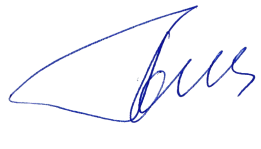 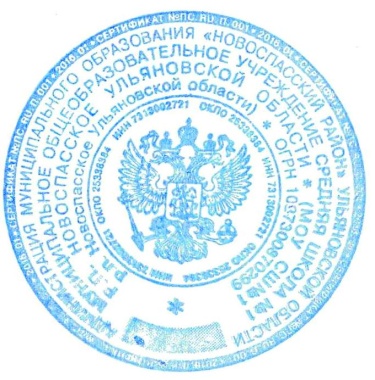 